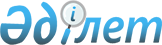 О внесении изменения в приказ Министра здравоохранения Республики Казахстан от 21 декабря 2020 года № ҚР ДСМ-299/2020 "Об утверждении правил аккредитации в области здравоохранения"Приказ Министра здравоохранения Республики Казахстан от 8 ноября 2022 года № ҚР ДСМ-131. Зарегистрирован в Министерстве юстиции Республики Казахстан 10 ноября 2022 года № 30482
      ПРИКАЗЫВАЮ:
      1. Внести в приказ Министра здравоохранения Республики Казахстан от 21 декабря 2020 года № ҚР ДСМ-299/2020 "Об утверждении правил аккредитации в области здравоохранения" (зарегистрирован в Реестре государственной регистрации нормативных правовых актов под № 21852) следующее изменение:
      приложение 1 к указанному приказу изложить в новой редакции согласно приложению к настоящему приказу.
      2. Комитету медицинского и фармацевтического контроля Министерства здравоохранения Республики Казахстан в установленном законодательством Республики Казахстан порядке обеспечить:
      1) государственную регистрацию настоящего приказа в Министерстве юстиции Республики Казахстан;
      2) размещение настоящего приказа на официальном интернет-ресурсе Министерства здравоохранения Республики Казахстан;
      3) в течение десяти рабочих дней после государственной регистрации настоящего приказа в Министерстве юстиции Республики Казахстан представление в Юридический департамент Министерства здравоохранения Республики Казахстан сведений об исполнении мероприятий, предусмотренных подпунктами 1) и 2) настоящего пункта.
      3. Контроль за исполнением настоящего приказа возложить на курирующего вице-министра здравоохранения Республики Казахстан.
      4. Настоящий приказ вводится в действие по истечении десяти календарных дней после дня его первого официального опубликования.
      "СОГЛАСОВАН"Министерство цифрового развития и инновацийи аэрокосмической промышленностиРеспублики Казахстан Правила аккредитации в области здравоохранения Глава 1. Общие положения
      1. Настоящие правила аккредитации в области здравоохранения (далее – Правила) разработаны в соответствии с подпунктом 9) статьи 8, статьей 25 Кодекса Республики Казахстан "О здоровье народа и системе здравоохранения" (далее – Кодекс) и с пунктом 1 статьи 10 Закона Республики Казахстан "О государственных услугах" (далее - Закон), определяют порядок аккредитации в области здравоохранения.
      2. В настоящих Правилах используются следующие основные понятия:
      1) субъекты здравоохранения – организации здравоохранения, а также физические лица, занимающиеся частной медицинской практикой и фармацевтической деятельностью;
      2) клиника организации образования в области здравоохранения – структурное подразделение организации образования или организация здравоохранения, на базе которой реализуются образовательные программы технического и профессионального, послесреднего, высшего, послевузовского и дополнительного медицинского образования на основе современных достижений науки и практики;
      3) уполномоченный орган в области здравоохранения (далее – уполномоченный орган) – центральный исполнительный орган, осуществляющий руководство и межотраслевую координацию в области охраны здоровья граждан Республики Казахстан, медицинской и фармацевтической науки, медицинского и фармацевтического образования, санитарно-эпидемиологического благополучия населения, обращения лекарственных средств и медицинских изделий, качества оказания медицинских услуг (помощи);
      4) интегрированный академический медицинский центр – объединение организации высшего и (или) послевузовского медицинского образования с научными организациями в области здравоохранения и организациями здравоохранения с целью совместного использования ресурсов для улучшения качества медицинских услуг путем интеграции образования, исследований и клинической практики;
      5) клиническая база – организация здравоохранения, которая используется организацией образования для подготовки и повышения квалификации кадров в области здравоохранения по договору о совместной деятельности;
      6) медицинская организация – организация здравоохранения, основной деятельностью которой является оказание медицинской помощи;
      7) независимая экспертиза качества медицинских услуг (помощи) – процедура, проводимая независимыми экспертами в рамках внутренней и внешней экспертиз в целях вынесения заключения об уровне качества оказываемых медицинских услуг (помощи), предоставляемых субъектами здравоохранения, с использованием индикаторов, отражающих показатель эффективности, полноты и соответствия оказываемых медицинских услуг (помощи) стандартам;
      8) база резидентуры – клиника организации образования в области здравоохранения, университетская больница, национальный центр, научный центр или научно-исследовательский институт, аккредитованные как медицинская организация, на базе которой реализуются программы резидентуры в порядке, установленном уполномоченным органом;
      9) университетская больница – многопрофильное лечебно-профилактическое структурное подразделение организации высшего и послевузовского образования или многопрофильная лечебно-профилактическая организация, на базе которой реализуются образовательные программы высшего, послевузовского и дополнительного медицинского образования на основе современных достижений науки и практики.
      3. Орган (организация), осуществляющий (осуществляющая) аккредитацию в области здравоохранения формирует банк данных аккредитованных субъектов в области здравоохранения. Глава 2. Порядок аккредитации субъектов здравоохранения, осуществляющих аккредитацию медицинских организаций
      4. Субъекты здравоохранения, претендующие на проведение аккредитации медицинских организаций в целях признания соответствия оказываемых медицинских услуг установленным требованиям и стандартам в области здравоохранения, для прохождения аккредитации представляют в канцелярию Комитета медицинского и фармацевтического контроля Министерства здравоохранения Республики Казахстан (далее – Комитет) следующие документы:
      1) заявление по форме согласно приложению 1 к настоящим Правилам;
      2) документы, предусмотренные в условиях для получения свидетельства об аккредитации по осуществлению аккредитации медицинских организаций по форме согласно приложению 2 к настоящим Правилам.
      Документы, указанные в подпункте 2) настоящего пункта подаются в копиях с предоставлением оригиналов для сверки либо электронных копиях на электронную почту kmfk@dsm.gov.kz или на компакт-диске (оптический носитель информации).
      5. Комитет получает из веб-портала "электронного правительства" www.egov.kz сведения о государственной регистрации (перерегистрации) субъектов здравоохранения в Государственной корпорации "Правительство для граждан" или в органе государственных доходов по месту нахождения.
      6. Комитет в день поступления документов осуществляет их прием и регистрацию.
      В случае обращения субъекта здравоохранения после окончания рабочего времени, в выходные и праздничные дни согласно трудовому законодательству Республики Казахстан, прием заявления и регистрация документов осуществляется следующим рабочим днем.
      7. Полнота представленных документов, указанных в пункте 4 настоящих Правил и сведений из сервиса цифровых документов проверяется в течение 2 (двух) рабочих дней с момента регистрации документов.
      В случае предоставления субъектом здравоохранения неполного пакета документов или отсутствия сведений, указанных в пункте 5 настоящих Правил, Комитет в указанные сроки направляет отказ (в произвольной форме) в дальнейшем рассмотрении заявления, заверенный электронной цифровой подписью руководителя Комитета.
      8. При предоставлении субъектом здравоохранения полного пакета документов Комитет рассматривает их в течение 5 (пяти) рабочих дней и по результатам рассмотрения в течение 2 (двух) рабочих дней составляет аналитическую справку (в произвольной форме), содержащую наименование субъекта здравоохранения, дату поступления документов, сведения, согласно пункту 5 настоящих Правил, аналитическую информацию по каждому предоставленному документу, выводы о соответствии либо несоответствии субъекта здравоохранения условиям аккредитации.
      9. В случае, если субъект здравоохранения не соответствует условиям аккредитации, предусмотренным в приложении 2 к настоящим Правилам, Комитетом проводится заслушивание согласно статьям 73 и 74 Административного процедурно-процессуального кодекса Республики Казахстан (далее – АППК).
      10. Комитет в соответствии со статьей 73 АППК за 3 (три) рабочих дня до окончания срока принятия решения (мотивированного отказа) направляет субъекту здравоохранения предварительное решение и извещает о дате и времени заслушивания.
      11. Предварительное решение и уведомление о дате и времени заслушивания направляется посредством сообщения на телефонный номер либо электронную почту субъекта здравоохранения, указанные в заявлении. Заслушивание проводится одним из способов, предусмотренных статьей 73 АППК.
      12. По результатам заслушивания в соответствии со статьей 74 АППК Комитет оформляет протокол заслушивания.
      13. После подписания протокола заслушивания Комитет направляет электронную копию протокола на электронную почту субъекта здравоохранения для ознакомления.
      В случае наличия замечаний по протоколу заслушивания субъект здравоохранения направляет их на электронную почту Комитета в течение 3 (трех) рабочих дней с момента направления протокола заслушивания.
      14. По истечении срока, представленного на предоставление замечаний по протоколу заслушивания, Комитетом в течение 3 (трех) рабочих дней оформляется окончательное решение.
      15. Решение об аккредитации принимается Комитетом в случае, если субъект здравоохранения (сведения, документы) полностью соответствует всем условиям, установленным приложением 2 к настоящим Правилам.
      16. Решение Комитета о выдаче свидетельства об аккредитации оформляется приказом.
      17. После вынесения решения об аккредитации (регистрации приказа руководителя Комитета), субъекту здравоохранения выдается свидетельство об аккредитации по форме согласно приложению 3 к настоящим Правилам сроком на пять лет.
      18. Мотивированный отказ (в произвольной форме) подписывается электронной цифровой подписью руководителя Комитета и направляется заявителю в виде электронного документа либо в бумажной форме.
      19. Жалоба подается в Комитет и (или) должностному лицу, чье решение, действие (бездействие) обжалуются.
      Комитет, должностное лицо, чье решение, действие (бездействие) обжалуются, не позднее 3 (трех) рабочих дней со дня поступления жалобы направляют ее в уполномоченный орган либо орган, рассматривающий жалобу.
      При этом Комитет, должностное лицо, решение, действие (бездействие) которого обжалуются, не направляет жалобу в орган, рассматривающий жалобу, если он в течение 3 (трех) рабочих дней примет решение либо иное административное действие, полностью удовлетворяющие требованиям, указанным в жалобе.
      Жалоба рассматривается в соответствии со статьей 98 АППК.
      20. Рассмотрение жалобы в досудебном порядке производится уполномоченным органом в течение двадцати рабочих дней со дня ее регистрации.
      21. Если иное не предусмотрено законом, обращение в суд допускается после обжалования в досудебном порядке.
      22. В случае изменения наименования и (или) организационно-правовой формы аккредитованный субъект здравоохранения подает заявление (в произвольной форме) в Комитет о переоформлении свидетельства об аккредитации с приложением документов, подтверждающих указанные сведения. Комитет в течение пяти рабочих дней со дня поступления заявления переоформляет свидетельство об аккредитации. Свидетельство об аккредитации, выданное ранее, возвращается в Комитет.
      При утере (порче) свидетельства об аккредитации, Комитет предоставляет дубликат на основании заявления (в произвольной форме) аккредитованного субъекта здравоохранения, в течение пяти рабочих дней со дня поступления заявления.
      Оригинал свидетельства об аккредитации признается утратившим силу. Глава 3. Порядок аккредитации организаций здравоохранения, осуществляющих оценку знаний и навыков обучающихся, выпускников профессиональной подготовленности и специалистов в области здравоохранения
      23. Для получения свидетельства об аккредитации, организация здравоохранения, осуществляющая оценку знаний и навыков обучающихся, выпускников профессиональной подготовленности и специалистов в области здравоохранения (далее – организация по оценке) направляет в Комитет через веб-портал "электронного правительства" www.egov.kz, www.elicense.kz или через канцелярию Комитета документы в соответствии с пунктом 8 Стандарта государственной услуги "Аккредитация организации, осуществляющей оценку знаний и навыков обучающихся, выпускников профессиональной подготовленности и специалистов в области здравоохранения" согласно приложению 4 к настоящим Правилам (далее – Стандарт государственной услуги).
      Комитет из соответствующих государственных информационных систем, а также через шлюз "электронного правительства" и из сервиса цифровых документов получает сведения о государственной регистрации (перерегистрации) организации по оценке в органе юстиции.
      24. Перечень основных требований к оказанию государственной услуги, включающий характеристики процесса, форму, содержание и результат оказания, а также иные сведения с учетом особенностей предоставления государственной услуги приведен в Стандарте государственной услуги.
      25. Комитет в день поступления документов осуществляет их прием и регистрацию.
      При обращении организации по оценке после окончания рабочего времени, в выходные и праздничные дни согласно трудовому законодательству Республики Казахстан, прием заявлений и выдача результатов осуществляется следующим рабочим днем.
      26. Полнота представленных документов, указанных в пункте 8 Стандарта государственной услуги и сведений из сервиса цифровых документов проверяется в течение двух рабочих дней с момента регистрации документов.
      В случае представления организации по оценке неполного пакета документов или отсутствия сведений, необходимых для оказания государственной услуги в соответствии с настоящими Правилами, Комитет направляет отказ (в произвольной форме) в дальнейшем рассмотрении заявления, заверенный электронной цифровой подписью руководителя Комитета.
      27. При предоставлении полного пакета документов, Комитет рассматривает их в течение 3 (трех) рабочих дней и по результатам рассмотрения документов в течение 2 (двух) рабочих дней составляет аналитическую справку (в произвольной форме), содержащую наименование организации, дату поступления документов, сведения, согласно пункту 23 настоящих Правил, аналитическую информацию по каждому предоставленному документу, выводы о соответствии либо несоответствии организации по условиям аккредитации, а также о наличии (отсутствии) оснований для отказа в оказании государственной услуги, предусмотренные пунктом 9 Стандарта государственной услуги.
      На основании аналитической справки формируется предварительное решение.
      28. Если организация по оценке не соответствует условиям аккредитации, и при наличии оснований для отказа в оказании государственной услуги, Комитет уведомляет организацию по оценке о предварительном решении об отказе в оказании государственной услуги, а также времени и месте (способе) проведения заслушивания для предоставления возможности организации по оценке выразить позицию по предварительному решению.
      29. Уведомление о заслушивании направляется не менее чем за 3 (три) рабочих дня до завершения срока оказания государственной услуги. Заслушивание проводится не позднее 2 (двух) рабочих дней со дня уведомления одним из способов, предусмотренных статьей 73 АППК.
      30. В случае устного выражения организации по оценке своего возражения Комитет ведет протокол заслушивания, который оформляет в соответствии со статьей 74 АППК.
      31. После подписания протокола заслушивания Комитет обеспечивает организации по оценке возможность ознакомиться с протоколом заслушивания.
      32. По истечении срока, представленного на предоставление замечаний по протоколу заслушивания, Комитетом в течение 3 (трех) рабочих дней оформляется окончательное решение.
      33. По результатам заслушивания Комитетом оформляется окончательное решение о выдаче свидетельства об аккредитации либо формировании мотивированного отказа в оказании государственной услуги.
      34. Решение об аккредитации принимается Комитетом в случае, если организация по оценке (сведения, документы) полностью соответствует всем условиям, установленным приложением 5 к настоящим Правилам.
      35. Решение Комитета о выдаче свидетельства об аккредитации оформляется приказом.
      36. После вынесения решения об аккредитации (регистрации приказа руководителя Комитета), организации по оценке выдается свидетельство об аккредитации по форме согласно приложению 8 к настоящим Правилам сроком на пять лет.
      37. Мотивированный отказ (в произвольной форме) подписывается электронной цифровой подписью руководителя Комитета и направляется организации по оценке в виде электронного документа в его личный кабинет через веб-портал "электронного правительства" www.egov.kz, www.elicense.kz, либо на электронную почту, указанную в заявлении, либо в бумажной форме.
      38. Комитет вносит данные о стадии оказания государственной услуги в информационную систему мониторинга оказания государственных услуг в соответствии с подпунктом 11) пункта 2 статьи 5 Закона.
      39. Жалоба на решения, действия (бездействие) Комитета и (или) их работников по вопросам оказания государственных услуг подается на имя руководителя Комитета.
      40. При обращении через портал информацию о порядке обжалования можно получить по телефону единого контакт-центра по вопросам оказания государственных услуг.
      41. Жалоба организации по оценке, поступившая в адрес Комитета, непосредственно оказывающего государственную услугу, в соответствии с пунктом 2 статьи 25 Закона подлежит рассмотрению в течение пяти рабочих дней со дня ее регистрации.
      42. Рассмотрение жалобы в досудебном порядке по вопросам оказания государственных услуг производится уполномоченным органом, уполномоченным органом по оценке и контролю за качеством оказания государственных услуг (далее – орган, рассматривающий жалобу) в течение двадцати рабочих дней со дня ее регистрации.
      Жалоба подается Комитету, чье решение, действие (бездействие) обжалуется.
      Комитет, чье решение, действие (бездействие) обжалуется, не позднее трех рабочих дней со дня поступления жалобы направляет ее и административное дело в орган, рассматривающий жалобу.
      При этом Комитет, чье решение, действие (бездействие) обжалуется, вправе не направлять жалобу в орган, рассматривающий жалобу, если он в течение трех рабочих дней примет решение полностью удовлетворяющие требованиям, указанным в жалобе.
      43. Если иное не предусмотрено законом, то обращение в суд допускается после обжалования в досудебном порядке.
      44. В случае изменения наименования и (или) организационно-правовой формы, аккредитованная организация об оценке подает заявление (в произвольной форме) в Комитет о переоформлении свидетельства об аккредитации с приложением документов, подтверждающих указанные сведения.
      Комитет в течение пяти рабочих дней со дня поступления заявления (в произвольной форме) переоформляет свидетельство об аккредитации.
      45. Свидетельство об аккредитации, выданное ранее в бумажной форме, возвращается в Комитет.
      46. При утере (порче) свидетельства об аккредитации, выданного в бумажной форме, Комитет предоставляет дубликат на основании заявления аккредитованной организации об оценке в произвольной форме, в течение пяти рабочих дней со дня поступления заявления.
      Оригинал свидетельства об аккредитации признается утратившим силу. Глава 4. Порядок аккредитации медицинских организаций
      47. Для получения свидетельства об аккредитации медицинских организаций на основе внешней комплексной оценки на соответствие деятельности стандартам аккредитации, медицинские организации в организацию, аккредитованную Комитетом (далее – аккредитующий орган) через веб-портал "электронного правительства" www.egov.kz, www.elicense.kz, подают документы в соответствии с пунктом 8 Стандарта государственной услуги "Аккредитация медицинских организаций в целях признания соответствия их деятельности стандартам аккредитации" согласно приложению 9 к настоящим Правилам (далее – Стандарт).
      48. Перечень основных требований к оказанию государственной услуги, включающий характеристики процесса, форму, содержание и результат оказания, а также иные сведения с учетом особенностей предоставления государственной услуги приведен в Стандарте.
      49. Аккредитации подлежат медицинские организации, осуществляющие деятельность не менее двенадцати месяцев на момент подачи документов на аккредитацию.
      50. Аккредитация медицинских организаций состоит из следующих этапов:
      1) самооценка;
      2) внешняя комплексная оценка.
      51. Медицинская организация, соответствующая стандартам аккредитация в области здравоохранения проводит самооценку (подготовку) самостоятельно и (или) с привлечением консультантов (физических или юридических лиц для подготовки к аккредитации), имеющих опыт и навыки по внедрению условий аккредитации, по критериям аккредитации, одобренным международной организацией по качеству в здравоохранении (далее – критерии аккредитации).
      При этом, лица, участвующие в самооценке медицинской организации к аккредитации (привлеченные консультанты) не привлекаются к проведению внешней комплексной оценки этой медицинской организации.
      52. Результаты самооценки по критериям аккредитации вносятся в соответствующую информационную систему (далее – ИС). Для внесения результатов самооценки в ИС медицинская организация от аккредитующего органа получает логин и пароль.
      53. Медицинская организация подает заявление в аккредитующий орган по форме согласно приложению 2 к Стандарту.
      54. Аккредитующий орган из шлюза электронного правительства (далее –ШЭП) получает сведения:
      1) о государственной регистрации (перерегистрации) юридического лица и (или) филиалов (представительств);
      2) о наличии лицензии на медицинскую деятельность и приложениях к лицензиям;
      3) удостоверяющие право собственности или договора аренды, или договора безвозмездного пользования недвижимым имуществом (ссуды), или договора доверительного управления имуществом, или договора государственно-частного партнерства (в случае наличия сведений в ШЭП).
      55. Аккредитующий орган осуществляет прием и регистрацию документов в день поступления.
      При обращении медицинской организации после окончания рабочего времени, в выходные и праздничные дни прием и регистрация документов осуществляется следующим рабочим днем.
      Полнота представленных документов проверяется в течение двух рабочих дней с момента регистрации документов.
      В случае представления неполного пакета документов направляется мотивированный отказ (в произвольной форме) в дальнейшем рассмотрении заявления в течение указанного времени.
      56. После регистрации заявления аккредитующий орган не позднее 5 (пять) рабочих дней направляет по электронной почте медицинской организации уведомление (в произвольной форме) о проведении внешней комплексной оценки с указанием даты.
      57. Внешней комплексной оценкой охватываются все структурные подразделения, филиалы, представительства и объекты медицинской организации.
      В случае открытия нового филиала медицинская организация в срок не более 3 месяцев направляет аккредитующему органу уведомление.
      58. Внешняя комплексная оценка проводится аккредитующим органом на основании
      критериев аккредитации с привлечением экспертов, соответствующих следующим критериям:
      1) наличие высшего и (или) среднего специального медицинского образования; высшего профессионального образования для эксперта-администратора;
      2) опыт работы в организациях здравоохранения не менее семи лет;
      3) опыт работы на клинических кафедрах организаций образования в области здравоохранения не менее пяти лет (для экспертов, привлекаемых к внешней комплексной оценке медицинских организаций, на соответствие требованиям, предъявляемым к клиническим базам, клиникам организаций образования в области здравоохранения, университетским больницам, базам резидентуры, интегрированным академическим медицинским центрам);
      4) знание стандартов (критериев) аккредитации, методики проведения внешней комплексной оценки, подтвержденное свидетельством о повышении квалификации не менее 54 (пятидесяти четырех) часов по вопросам аккредитации в области здравоохранения с последующим повышением квалификации (один раз в три года), проводимого аккредитующим органом;
      5) опыт участия в проведении внешней комплексной оценки в качестве стажера;
      6) отсутствие конфликта интересов, подтвержденное заявлением об отсутствии конфликта интересов по форме согласно приложению 10 к настоящим Правилам.
      59. Конфликтами интересов считаются следующие случаи:
      1) эксперт находится или находился в течение последних 5 (пяти) лет в трудовых или договорных отношениях с аккредитуемой медицинской организацией;
      2) эксперт имеет близкие родственные связи с сотрудниками и (или) с руководством аккредитуемой медицинской организацией;
      3) эксперт либо работники аккредитующего органа проводили подготовку медицинской организации к аккредитации либо оказывали консультационные услуги, участвовали в проведении самооценки медицинской организации.
      60. Внешняя комплексная оценка осуществляется по графику, утвержденному аккредитующим органом.
      Срок проведения внешней комплексной оценки составляет не менее 2 (двух) рабочих дней в зависимости от численности прикрепленного населения, коечного фонда и количества структурных подразделений медицинской организации (филиалов, представительств, расположенных за пределами основного объекта).
      61. Аккредитующий орган формирует экспертные группы, в которую включаются сотрудники аккредитующего органа и (или) эксперты. Руководителя экспертной группы определяет аккредитующий орган.
      Количество членов экспертной группы, привлекаемых для проведения внешней комплексной оценки, зависит от структуры, мощности медицинской организации и объема оказываемых услуг.
      62. Перед выездом в медицинскую организацию руководитель и члены экспертной группы составляют программу внешней комплексной оценки медицинской организации (далее – программа) по форме согласно приложению 11 к настоящим Правилам.
      63. Аккредитующий орган выдает членам экспертной группы логины и пароли для внесения результатов внешней комплексной оценки в ИС. Личность эксперта, вносящего результаты аккредитации, также подтверждается электронно-цифровой подписью. Информация о логине и пароле является конфиденциальной, не подлежит разглашению и передаче третьим лицам. В случае обнаружения фактов передачи конфиденциальной информации эксперт отстраняется от дальнейшей процедуры аккредитации, а результаты, введенные им в ИС, аннулируются. Функции отстраненного эксперта выполняет руководитель экспертной группы.
      64. По результатам оценки соответствия медицинской организации стандартам (критериям) аккредитации Экспертная группа заполняет оценочные листы по форме согласно приложению 12 к настоящим Правилам.
      65. Исполнение стандартов (критериев) аккредитации оценивается экспертной группой на основе:
      1) обзора документов;
      2) опроса персонала;
      3) трейсеров;
      4) наблюдения.
      66. Для работы экспертной группы выделяется кабинет с офисной техникой и доступом в интернет.
      67. Обзор документов проводится в присутствии сотрудников медицинской организации. Время, затрачиваемое на обзор документов, не превышает одной четвертой времени, выделенного на проведение внешней комплексной оценки. На основе изучения представленных документов экспертная группа уточняет недостающую информацию путем опроса персонала, в том числе руководства медицинской организации (первого руководителя и (или) его заместителей).
      Опрос руководства медицинской организации осуществляется по вопросам общей деятельности медицинской организации, при необходимости по условиям аккредитации.
      При проведении внешней комплексной оценки медицинских организаций, на соответствие критериям аккредитации, предъявляемым к клиническим базам, клиникам организаций образования в области здравоохранения, университетским больницам, базам резидентуры, интегрированным академическим медицинским центрам, проводится также опрос руководства организации образования. Эксперты проводят опрос первого руководителя организации образования и (или) его заместителя, а также руководства факультета, клинических кафедр, расположенных на базе медицинской организации. Опрос руководства организации образования включает вопросы по организации клинической подготовки на базе медицинской организации, допуску сотрудников кафедр, студентов, интернов и резидентов к клинической практике. Члены экспертной группы для подтверждения или уточнения информации, полученной при обзоре документов, проводят опрос персонала клинических кафедр, студентов, интернов и резидентов, а также пациентов.
      68. Применяются три вида трейсера:
      1) индивидуальный;
      2) системный;
      3) профильный.
      При этом, трейсером является целенаправленное прослеживание различных этапов оказания медицинской помощи пациенту и (или) оценка связанных между собой процессов, в которые вовлекаются сотрудники различных подразделений медицинской организации. Один трейсер длится от 1 (одного) до 3 (трех) часов.
      В ходе индивидуального трейсера прослеживаются этапы лечения и ухода за конкретным пациентом путем обзора медицинской документации и опроса работников, вовлеченных в уход и лечение пациентов, а в медицинских организациях, в отношении которых проводится внешняя комплексная оценка на соответствие критериям, предъявляемым к клиническим базам, клиникам организаций образования в области здравоохранения, университетским больницам, базам резидентуры, интегрированным академическим медицинским центрам – также опрос работников клинических кафедр, а также интернов и резидентов. Эксперт отбирает для оценки пациентов методом целенаправленной выборки (сложный или атипичный случай). Медицинская карта выбранного пациента является основой для отслеживания услуг, оказываемых в медицинской организации. Оцениваются лечебные, диагностические и немедицинские процессы, в которых пациент принимал участие при оказании ему медицинской помощи. В период проведения внешней комплексной оценки проводится не менее 3 (трех) индивидуальных трейсеров пациента.
      При системном трейсере проверяются все этапы систем инфекционного контроля, обращения с лекарственными средствами, безопасности здания, управления качеством. Сбор информации и оценка организации при системном трейсере включает опрос персонала, личное наблюдение, обзор документов и (или) медицинских карт пациентов. При этом проверяются разные этапы одной системы.
      В ходе профильного трейсера оценивается деятельность специфичная для аккредитуемой медицинской организации с проведением анализа уникальных характеристик и актуальных вопросов по профилю.
      В медицинских организациях, в отношении которых проводится внешняя комплексная оценка на соответствие требованиям, предъявляемым к клиническим базам, клиникам организаций образования в области здравоохранения, университетским больницам, базам резидентуры, интегрированным академическим медицинским центрам – дополнительно оцениваются условия для клинической подготовки обучающихся организаций образования (студентов, интернов и резидентов).
      Целью профильного трейсера является выявление проблем безопасности пациента на различных этапах оказания медицинской помощи, в том числе в рамках клинической подготовки обучающихся организаций образования (студентов, интернов и резидентов).
      69. Наблюдение проводится с целью подтверждения информации, полученной экспертами во время обзора документов и (или) при опросе персонала. Наблюдение проводится параллельно с опросом персонала.
      70. Время, затрачиваемое на проведение опроса персонала, трейсера и наблюдения составляет три четверти длительности внешней комплексной оценки.
      71. Оценка соответствия условиям аккредитации проводится на основе балльной системы:
      5 баллов - полное соответствие требованиям стандарта (исполнение в 90%-100% случаев или наблюдений);
      3 балла - частичное соответствие требованиям стандарта (исполнение в 50%-89% случаев или наблюдений);
      0 баллов - несоответствие требованиям стандарта (исполнение в 0%-49% случаев или наблюдений).
      72. В случае неприменимости отдельного критерия аккредитации в соответствующей графе фиксируется отметка "не применим". При подсчете средней оценки данный критерий не учитывается.
      73. Экспертная группа вносит в ИС результаты внешней комплексной оценки медицинской организации, в том числе и организации, оказывающей услуги на основании договора субподряда с данной медицинской организацией (далее – договор).
      74. После внесения результатов внешней комплексной оценки в ИС заполненные оценочные листы по разделам (блокам) условий аккредитации члены экспертной группы передают руководителю группы.
      75. Фактическая сумма баллов по каждому критерию аккредитации рассчитывается ИС в соответствии с таблицей рангов стандартов аккредитации:
      І ранга – с весовым коэффициентом "1,0";
      ІІ ранга – с весовым коэффициентом "0,9";
      ІІІ ранга – с весовым коэффициентом "0,8".
      76. Члены экспертной группы соблюдают требования, предусмотренные пунктом 2 статьи 273 Кодекса. Вся информация, полученная экспертной группой в ходе проведения аккредитации медицинской организации (фото или видеоматериалы), является конфиденциальной и не подлежит распространению или использованию в личных целях.
      77. По завершению внешней комплексной оценки проводится заключительное собрание (далее - брифинг) с участием персонала медицинской организации, на котором экспертная группа представляет предварительный отчет о результатах внешней комплексной оценки. Проводится аудио и видеозапись брифинга.
      78. Аккредитующий орган не менее, чем за пять рабочих дней до заседания комиссии по аккредитации направляет медицинской организации посредством электронной почты отчет о результатах внешней комплексной оценки по форме согласно приложению 13 к настоящим Правилам.
      В случае наличия у медицинской организации возражения к результатам внешней комплексной оценки, медицинская организация предоставляет свои возражение в течение двух рабочих дней с момента получения отчета на электронную почту.
      79. На основании результата внешней комплексной оценки и решения аккредитующего органа медицинская организация составляет План корректирующих мероприятий по форме согласно приложению 14 к настоящим Правилам.
      80. Утвержденный руководителем медицинской организации План корректирующих мероприятий для устранения несоответствий с условиями аккредитации направляется в аккредитующий орган в срок не позднее тридцати календарных дней после получения отчета о результатах внешней комплексной оценки.
      81. В случае введения строгих карантинных мероприятий в стране, внешняя комплексная оценка осуществляется, дистанционно с сохранением всех принципов оценки.
      82. Для рассмотрения результатов внешней комплексной оценки при аккредитующем органе создается постоянно действующая комиссия по аккредитации (далее – комиссия) в составе не менее пяти человек. Состав комиссии формируется ежегодным конкурсным отбором по скользящему графику. Заседания комиссии проводятся при наличии не менее 2/3 от общего числа членов комиссии по аккредитации.
      83. Комиссия по аккредитации по итогам внешней комплексной оценки рекомендует аккредитующему органу при принятии решения учесть следующие результаты оценки:
      1) среднее значение оценки по двум и более стандартам (критериям) аккредитации равно или ниже 2,0 баллов;
      2) среднее значение одной из глав стандартов (критериев) аккредитации ниже 3,0 баллов;
      3) среднее значение оценки одного и более стандартов (критериев) аккредитации по Главе "Лечение и уход" равно или ниже 2,0 баллов.
      84. Решение комиссии по аккредитации оформляется протоколом (в произвольной форме) и ведется секретарем, не являющимся членом комиссии.
      85. По итогам заседания комиссии по аккредитации аккредитующий орган принимает следующие решения:
      1) аккредитовать с присвоением:
      второй категории - при соответствии стандартам (критериям) І ранга не менее 60%, стандартам (критериям) ІІ ранга не менее 60%, стандартам (критериям) ІІІ ранга не менее 60%;
      первой категории - при соответствии стандартам (критериям) І ранга не менее 70%, стандартам (критериям) ІІ ранга не менее 65%, стандартам (критериям) ІІІ ранга не менее 60%;
      высшей категории - при соответствии стандартам (критериям) І ранга не менее 90%, стандартам (критериям) ІІ ранга не менее 80%, стандартам (критериям) ІІІ ранга не менее 70%;
      2) не аккредитовывать:
      в случае результата внешней комплексной оценки ниже порогового значения, предъявляемого ко второй категории аккредитации.
      Решение аккредитующего органа оформляется приказом.
      86. Срок проведения аккредитации со дня регистрации заявления медицинской организации до вынесения соответствующего решения аккредитующим органом составляет не более 27 (двадцати семи) рабочих дней.
      87. Результатом оказания государственной услуги является свидетельство об аккредитации либо мотивированный отказ (в произвольной форме).
      Свидетельство об аккредитации выдается сроком на три года по форме согласно приложению 1 к Стандарту.
      В соответствии со статьей 73 АППК РК до принятия решения об отказе в оказании государственной услуги аккредитующий орган не позднее 3 (трех) рабочих дней до окончания срока рассмотрения государственной услуги направляет медицинской организации предварительное решение.
      Медицинская организация представляет или высказывает возражение к предварительному решению аккредитующего органа в срок не позднее 2 (двух) рабочих дней со дня его получения.
      88. Мотивированный отказ (в произвольной форме) подписывается электронной цифровой подписью руководителя аккредитующего органа и направляется в виде электронного документа в личный кабинет уполномоченного лица медицинской организации через веб-портал "электронного правительства" www.egov.kz, www.elicense.kz, либо на электронную почту, указанную в заявлении, либо в бумажной форме.
      89. Заявление (в произвольной форме) на повторное прохождение внешней комплексной оценки подается в аккредитующий орган за месяц до окончания срока действия свидетельства об аккредитации.
      90. В случае изменения наименования и (или) организационно-правовой формы аккредитованная медицинская организация подает заявление (в произвольной форме) в аккредитующий орган о переоформлении свидетельства об аккредитации с приложением документов, подтверждающих указанные сведения.
      Аккредитующий орган в течение пяти рабочих дней со дня поступления заявления переоформляет свидетельство об аккредитации.
      91. Аккредитующий орган вносит данные о стадии оказания государственной услуги в информационную систему мониторинга оказания государственных услуг в соответствии с подпунктом 11) пункта 2 статьи 5 Закона.
      92. Жалоба на решения, действия (бездействие) Комитета и (или) их работников по вопросам оказания государственных услуг подается на имя руководителя Комитета.
      При обращении через портал информацию о порядке обжалования можно получить по телефону единого контакт-центра по вопросам оказания государственных услуг.
      93. Жалоба организации, поступившая в адрес Комитета, непосредственно оказывающего государственную услугу, в соответствии с пунктом 2 статьи 25 Закона подлежит рассмотрению в течение пяти рабочих дней со дня ее регистрации.
      94. Рассмотрение жалобы в досудебном порядке по вопросам оказания государственных услуг производится вышестоящим уполномоченным органом, органом, рассматривающим жалобу в течение двадцати рабочих дней со дня ее регистрации.
      Жалоба подается Комитету, чье решение, действие (бездействие) обжалуется.
      Комитет, чье решение, действие (бездействие) обжалуется, не позднее трех рабочих дней со дня поступления жалобы направляет ее и административное дело в орган, рассматривающий жалобу.
      При этом Комитет, чье решение, действие (бездействие) обжалуется, вправе не направлять жалобу в орган, рассматривающий жалобу, если он в течение трех рабочих дней примет решение полностью удовлетворяющие требованиям, указанным в жалобе.
      Если иное не предусмотрено законом, то обращение в суд допускается после обжалования в досудебном порядке. Глава 5. Порядок аккредитации субъектов здравоохранения на осуществление независимой экспертизы в области здравоохранения
      95. Субъекты здравоохранения для прохождения аккредитации на осуществление независимой экспертизы в области здравоохранения представляют в Комитет через веб-портал "электронного правительства" www.egov.kz, www.elicense.kz или через канцелярию Комитета документы в соответствии с пунктом 8 Стандарта государственной услуги "Аккредитация субъектов здравоохранения, осуществляющих независимую экспертизу в области здравоохранения" согласно приложению 15 к настоящим Правилам (далее – Стандарт услуги).
      96. Перечень основных требований к оказанию государственной услуги, включающий характеристики процесса, форму, содержание и результат оказания, а также иные сведения с учетом особенностей предоставления государственной услуги приведен в Стандарте услуги.
      97. Комитет через веб-портал "электронного правительства" www.egov.kz получает сведения о государственной регистрации (перерегистрации) субъектов здравоохранения в органе юстиции или в органе государственных доходов по месту нахождения Комитет.
      98. Комитет в день поступления документов осуществляет их прием и регистрацию.
      В случае обращения после окончания рабочего времени, в выходные и праздничные дни согласно трудовому кодексу Республики Казахстан, прием и регистрация документов осуществляется следующим рабочим днем.
      99. Полнота представленных документов, указанных в пункте 8 Стандарта услуги и сведений из сервиса цифровых документов проверяется в течение двух рабочих дней с момента регистрации документов.
      В случае представления субъектом здравоохранения неполного пакета документов или отсутствия сведений необходимых для оказания государственной услуги в соответствии с настоящими Правилами Комитет направляет отказ (в произвольной форме) в дальнейшем рассмотрении заявления.
      100. При предоставлении субъектом здравоохранения полного пакета документов Комитет рассматривает их в течение3 (трех) рабочих дней и по результатам рассмотрения в течение 2 (двух) рабочих дней составляет аналитическую справку (в произвольной форме) содержащую наименование субъекта здравоохранения, дату поступления документов, сведения, согласно пункту 97 настоящих Правил, аналитическую информацию по каждому предоставленному документу, выводы о соответствии либо несоответствии субъекта здравоохранения условиям аккредитации, а также о наличии (отсутствии) оснований для отказа в оказании государственной услуги, предусмотренные пунктом 9 Стандарта услуги.
      На основании аналитической справки формируется предварительное решение.
      101. Если субъект здравоохранения не соответствует условиям аккредитации, и при наличии оснований для отказа в оказании государственной услуги, Комитет уведомляет субъект здравоохранения о предварительном решении об отказе в оказании государственной услуги, а также времени и месте (способе) проведения заслушивания для предоставления возможности субъекту здравоохранения выразить позицию по предварительному решению.
      102. Уведомление о заслушивании направляется не менее чем за 3 (три) рабочих дня до завершения срока оказания государственной услуги. Заслушивание проводится не позднее 2 (двух) рабочих дней со дня уведомления одним из способов, предусмотренных статьей 73 АППК.
      В случае устного выражения субъектом здравоохранения своего возражения Комитет ведет протокол заслушивания, который оформляет в соответствии со статьей 74 АППК.
      103. После подписания протокола заслушивания Комитет обеспечивает субъекту здравоохранения возможность ознакомиться с протоколом заслушивания.
      По истечении срока, представленного на предоставление замечаний по протоколу заслушивания, Комитетом в течение 3 (трех) рабочих дней оформляется окончательное решение.
      104. Решение об аккредитации принимается Комитетом в случае, если субъект здравоохранения (сведения, документы) полностью соответствует всем условиям, установленным приложением 16 к настоящим Правилам.
      105. Решение Комитета о выдаче свидетельства об аккредитации оформляется приказом.
      После вынесения решения об аккредитации (регистрации приказа руководителя Комитета), субъекту здравоохранения выдается свидетельство об аккредитации по форме согласно приложению 18 к настоящим Правилам сроком на пять лет.
      106. Мотивированный отказ (в произвольной форме) подписывается электронной цифровой подписью руководителя Комитета и направляется в виде электронного документа в его личный кабинет через веб-портал "электронного правительства" www.egov.kz, www.elicense.kz, либо на электронную почту, указанную в заявлении, либо в бумажной форме.
      107. Комитет вносит данные о стадии оказания государственной услуги в информационную систему мониторинга оказания государственных услуг в соответствии с подпунктом 11) пункта 2 статьи 5 Закона.
      108. Жалоба на решения, действия (бездействие) Комитета и (или) их работников по вопросам оказания государственных услуг подается на имя руководителя Комитета.
      109. При обращении через портал информацию о порядке обжалования можно получить по телефону единого контакт-центра по вопросам оказания государственных услуг.
      110. Жалоба субъекта здравоохранения, поступившая в адрес Комитета, непосредственно оказывающего государственную услугу, в соответствии с пунктом 2 статьи 25 Закона подлежит рассмотрению в течение пяти рабочих дней со дня ее регистрации.
      111. Рассмотрение жалобы в досудебном порядке по вопросам оказания государственных услуг производится вышестоящим уполномоченным органом, органом, рассматривающим жалобу в течение двадцати рабочих дней со дня ее регистрации.
      Жалоба подается Комитету, чье решение, действие (бездействие) обжалуется.
      Комитет, чье решение, действие (бездействие) обжалуется, не позднее трех рабочих дней со дня поступления жалобы направляет ее и административное дело в орган, рассматривающий жалобу.
      При этом Комитет, чье решение, действие (бездействие) обжалуется, вправе не направлять жалобу в орган, рассматривающий жалобу, если он в течение трех рабочих дней примет решение полностью удовлетворяющие требованиям, указанным в жалобе.
      112. Если иное не предусмотрено законом, то обращение в суд допускается после обжалования в досудебном порядке.
      113. В случае изменения наименования и (или) организационно-правовой формы, аккредитованная субъект здравоохранения подает заявление (в произвольной форме) в Комитет о переоформлении свидетельства об аккредитации с приложением документов, подтверждающих указанные сведения.
      Комитет в течение пяти рабочих дней со дня поступления заявления (в произвольной форме) переоформляет свидетельство об аккредитации.
      Свидетельство об аккредитации, выданное ранее в бумажной форме, возвращается в Комитет.
      114. В случае утери (порчи) свидетельства об аккредитации Комитет предоставляет дубликат на основании заявления аккредитованного субъекта здравоохранения в произвольной форме, в течение пяти рабочих дней со дня поступления заявления. Оригинал свидетельства об аккредитации признается утратившим силу. Глава 6. Порядок аккредитации юридических лиц, осуществляющих подтверждение подготовленности к управленческой деятельности по сертификации менеджеров здравоохранения
      115. Юридические лица, для прохождения аккредитации по осуществлению подтверждения подготовленности к управленческой деятельности по сертификации менеджеров здравоохранения (далее – организация по подтверждению подготовленности менеджеров) представляет в канцелярию Комитета следующие документы:
      1) заявление по форме согласно приложению 19 к настоящим Правилам;
      2) документы, предусмотренные в условиях для получения свидетельства об аккредитации на осуществление деятельности по подтверждению подготовленности менеджеров здравоохранения к управленческой деятельности в рамках реализации процедуры сертификации менеджеров по форме согласно приложению 20 к настоящим Правилам;
      3) сведения о специалистах организации по форме согласно приложению 21 к настоящим Правилам.
      Документы, указанные в подпункте 3) настоящего пункта подаются в копиях с предоставлением оригиналов для сверки либо электронных копиях на электронную почту kmfk@dsm.gov.kz или на компакт-диске (оптический носитель информации).
      116. Сведения о государственной регистрации (перерегистрации) организации по подтверждению подготовленности менеджеров и (или) ее филиалов (представительств) структурное подразделение получает через веб-портал "электронного правительства" www.egov.kz.
      117. Комитет в день поступления документов осуществляет их прием и регистрацию.
      При обращении организации по подтверждению подготовленности менеджеров после окончания рабочего времени, в выходные и праздничные дни согласно трудовому законодательству Республики Казахстан, прием заявления и регистрация документов осуществляется следующим рабочим днем.
      118. Комитет в течение двух рабочих дней рассматривает документы на соответствие организации по подтверждению подготовленности менеджеров требованиям настоящих Правил в части полноты представленных документов, указанных в пункте 115 настоящих Правил.
      В случае представления организации по подтверждению подготовленности менеджеров неполного пакета документов в соответствии с настоящими Правилами Комитет направляет организации по подтверждению подготовленности менеджеров отказ в дальнейшем рассмотрении заявления (в произвольной форме).
      119. В случае предоставления организации полного пакета документов Комитет по информационной системе внутреннего документооборота в течение 1 (одного) рабочего дня передает их в структурное подразделение уполномоченного органа курирующего образовательную деятельность в области здравоохранения (далее – структурное подразделение).
      120. Структурное подразделение рассматривает документы на соответствие условиям, предусмотренным в приложении 20 к настоящим Правилам в течение 5 (пяти) рабочих дней с момента их поступления.
      121. По результатам рассмотрения документов Комитет в течение 2 (двух) рабочих дней составляется аналитическая справка (в произвольной форме) в которой указывается наименование организации по подтверждению подготовленности менеджеров, дата поступления документов, сведения, согласно пункту 112 настоящих Правил, аналитическая информация по каждому предоставленному документу, выводы о соответствии либо несоответствии организации условиям аккредитации.
      122. В случае, если организация по подтверждению подготовленности менеджеров не соответствует условиям аккредитации, предусмотренным в приложении 20 к настоящим Правилам, Комитет проводится заслушивание согласно статьям 73 и 74 АППК.
      123. Комитет в соответствии со статьей 73 АППК за 3 (три) рабочих дня направляет организации по подтверждению подготовленности менеджеров предварительное решение и извещает о дате и времени заслушивания.
      124. Предварительное решение и уведомление о дате и времени заслушивания направляется посредством сообщения на телефонный номер либо электронную почту организации, указанные в заявлении.
      125. Заслушивание проводится одним из способов, предусмотренных статьей 73 АППК.
      126. По результатам заслушивания в соответствии со статьей 74 АППК Комитет оформляет протокол заслушивания.
      127. После подписания протокола заслушивания Комитет направляет электронную копию протокола на электронную почту организации по подтверждению подготовленности менеджеров для ознакомления.
      128. В случае наличия замечаний по протоколу заслушивания организация направляет их на электронную почту Комитета в течение 3 (трех) рабочих дней с момента направления протокола заслушивания.
      129. По истечении срока, представленного на предоставление замечаний по протоколу заслушивания, Комитетом в течение 3 (трех) рабочих дней оформляется окончательное решение.
      130. Решение об аккредитации принимается Комитетом в случае, если субъект здравоохранения (сведения, документы) полностью соответствует всем условиям, установленным приложением 2 к настоящим Правилам.
      131. Решение Комитета о выдаче свидетельства об аккредитации оформляется приказом.
      132. После вынесения решения об аккредитации (регистрации приказа руководителя Комитета), организации по подтверждению подготовленности менеджеров выдается свидетельство об аккредитации по форме согласно приложению 22 к настоящим Правилам сроком на пять лет.
      133. Мотивированный отказ (в произвольной форме) подписывается электронной цифровой подписью руководителя Комитета и направляется организации в виде электронного документа либо в бумажной форме.
      134. Жалоба на решение, действие (бездействие) Комитета и (или) его должностного лица подается на имя руководителя Комитета.
      135. Комитет, должностное лицо, чье решение, действие (бездействие) обжалуются, не позднее 3 (трех) рабочих дней со дня поступления жалобы направляют ее в уполномоченный орган.
      136. При этом Комитет, должностное лицо, решение, действие (бездействие) которого обжалуются, не направляет жалобу в уполномоченный орган, если он в течение 3 (трех) рабочих дней примет решение либо иное административное действие, полностью удовлетворяющие требованиям, указанным в жалобе.
      137. Жалоба рассматривается в соответствии со статьей 98 АППК.
      138. Рассмотрение жалобы в досудебном порядке производится уполномоченным органом в течение двадцати рабочих дней со дня ее регистрации.
      139. Если иное не предусмотрено законом, обращение в суд допускается после обжалования в досудебном порядке.
      140. В случае изменения наименования и (или) организационно-правовой формы аккредитованная организация по подтверждению подготовленности менеджеров подает заявление (в произвольной форме) в Комитет о переоформлении свидетельства об аккредитации с приложением документов, подтверждающих указанные сведения.
      Комитет в течение пяти рабочих дней со дня поступления заявления (в произвольной форме) переоформляет свидетельство об аккредитации. Свидетельство об аккредитации, выданное ранее, возвращается в Комитет.
      141. В случае утери (порчи) свидетельства об аккредитации Комитет предоставляет дубликат на основании заявления (в произвольной форме) аккредитованного субъекта здравоохранения в произвольной форме, в течение пяти рабочих дней со дня поступления заявления. Оригинал свидетельства об аккредитации признается Комитетом, утратившим силу. Глава 7. Порядок аккредитации профессиональных медицинских ассоциаций и общественных объединений, осуществляющие деятельность в области здравоохранения
      142. Профессиональные медицинские ассоциации и общественные объединения, осуществляющие деятельность в области здравоохранения (далее – ПМА и ОО) аккредитуются для:
      1) разработки, рецензирования и экспертизы клинических протоколов;
      2) совершенствования программ медицинского и фармацевтического образования, в том числе участие в разработке профессиональных образовательных стандартов;
      3) экспертизы образовательных программ по дополнительному образованию для включения их в каталог образовательных программ;
      4) участия в разработке и внедрении унифицированных по специальностям и уровням квалификации сертификационных курсов в соответствии с профессиональными стандартами и на основе внедрения международных подходов.
      143. ПМА и ОО представляет в канцелярию Комитета следующие документы:
      1) заявление по форме согласно приложению 23 к настоящим Правилам;
      2) документы, предусмотренные в условиях для получения свидетельства об аккредитации в качестве профессиональных медицинских ассоциаций и общественных объединений, осуществляющих деятельность в области здравоохранения согласно приложению 24 к настоящим Правилам.
      Документы, указанные в подпункте 2) настоящего пункта подаются в копиях с предоставлением оригиналов для сверки либо электронных копиях на электронную почту kmfk@dsm.gov.kz или на компакт-диске (оптический носитель информации).
      144. Сведения о государственной регистрации (перерегистрации) ПМА и ОО и (или) их филиалов (представительств) Комитет получает через веб-портал "электронного правительства" www.egov.kz.
      145. Комитет в день поступления документов осуществляет их прием и регистрацию.
      В случае обращения ПМА и ОО после окончания рабочего времени, в выходные и праздничные дни согласно трудовому законодательству Республики Казахстан, прием заявления и регистрация документов осуществляется следующим рабочим днем.
      146. Полнота представленных документов, указанных в пункте 143 настоящих Правил и сведений из сервиса цифровых документов проверяется в течение двух рабочих дней с момента регистрации документов,
      147. При предоставлении ПМА и ОО неполного пакета документов в соответствии с настоящими Правилами Комитет направляет ПМА и ОО отказ в дальнейшем рассмотрении заявления (в произвольной форме), заверенный электронной цифровой подписью руководителя Комитета.
      148. В случае предоставления ПМА и ОО полного пакета документов Комитет по информационной системе внутреннего документооборота в течение 1 (одного) рабочего дня передает их в структурное подразделение.
      149. Структурное подразделение рассматривает документы на соответствие условиям, предусмотренным в приложении 24 к настоящим Правилам в течение 5 (пяти) рабочих дней с момента их поступления.
      150. По результатам рассмотрения документов структурным подразделением в течение 2 (двух) рабочих дней составляется аналитическая справка (в произвольной форме) в которой указывается наименование ПМА и ОО, дата поступления документов, сведения, согласно пункту 144 настоящих Правил, аналитическая информация по каждому предоставленному документу, выводы о соответствии либо несоответствии организации условиям аккредитации.
      Аналитическая справка предоставляется в Комитет в течение 1 (одного) рабочего дня с момента изготовления, заверенная электронной цифровой подписью руководителя структурного подразделения .
      151. В случае, если ПМА и ОО не соответствует условиям аккредитации, предусмотренным в приложении 24 к настоящим Правилам, Комитет проводится заслушивание согласно статьям 73 и 74 АППК.
      152. Комитет в соответствии со статьей 73 АППК за 3 (три) рабочих дня направляет ПМА и ОО предварительное решение и извещает о дате и времени заслушивания.
      153. Предварительное решение и уведомление о дате и времени заслушивания направляется посредством сообщения на телефонный номер либо электронную почту ПМА и ОО, указанные в заявлении.
      154. Заслушивание проводится одним из способов, предусмотренных статьей 73 АППК.
      155. По результатам заслушивания в соответствии со статьей 74 АППК Комитет оформляет протокол заслушивания.
      156. После подписания протокола заслушивания Комитет направляет электронную копию протокола на электронную почту ПМА и ОО.
      157. В случае наличия замечаний по протоколу заслушивания ПМА и ОО направляет их на электронную почту Комитета в течение 3 (трех) рабочих дней с момента направления протокола заслушивания.
      158. По истечении срока, представленного на предоставление замечаний по протоколу заслушивания, Комитетом в течение 3 (трех) рабочих дней оформляется окончательное решение.
      159. Решение об аккредитации принимается Комитетом в случае, если ПМА и ОО (сведения, документы) полностью соответствует всем условиям, установленным согласно приложению 24 к настоящим Правилам.
      160. Решение Комитета о выдаче свидетельства об аккредитации оформляется приказом.
      161. После вынесения решения об аккредитации (регистрации приказа руководителя Комитета) ПМА и ОО выдается свидетельство об аккредитации по форме согласно приложению 22 к настоящим Правилам сроком на пять лет.
      162. Мотивированный отказ (в произвольной форме) подписывается электронной цифровой подписью руководителя Комитета и направляется заявителю в виде электронного документа либо в бумажной форме.
      163. Жалоба рассматривается в соответствии со статьей 98 АППК.
      Жалоба на решение, действие (бездействие) Комитета и (или) его должностного лица подается на имя руководителя Комитета.
      164. Комитет, должностное лицо, чье решение, действие (бездействие) обжалуются, не позднее 3 (трех) рабочих дней со дня поступления жалобы направляют ее в уполномоченный орган.
      При этом Комитет, должностное лицо, решение, действие (бездействие) которого обжалуются, не направляет жалобу в уполномоченный орган, если он в течение 3 (трех) рабочих дней примет решение либо иное административное действие, полностью удовлетворяющие требованиям, указанным в жалобе.
      165. Рассмотрение жалобы в досудебном порядке производится уполномоченным органом в течение двадцати рабочих дней со дня ее регистрации.
      166. Если иное не предусмотрено законом, обращение в суд допускается после обжалования в досудебном порядке.
      167. В случае изменения наименования и (или) организационно-правовой формы аккредитованная ПМА и ОО подает заявление (в произвольной форме) в Комитет о переоформлении свидетельства об аккредитации с приложением документов, подтверждающих указанные сведения.
      Комитет в течение пяти рабочих дней со дня поступления заявления (в произвольной форме) переоформляет свидетельство об аккредитации. Свидетельство об аккредитации, выданное ранее, возвращается в Комитет.
      В случае утери (порчи) свидетельства об аккредитации Комитет предоставляет дубликат на основании заявления (в произвольной форме) аккредитованного субъекта здравоохранения в произвольной форме, в течение пяти рабочих дней со дня поступления заявления. Оригинал свидетельства об аккредитации признается Комитетом, утратившим силу. Заявление
      Прошу аккредитовать ____________________________________________________(полное наименование субъекта здравоохранения)в качестве аккредитующего органа для осуществления аккредитации медицинскихорганизаций в целях признания соответствия оказываемых медицинских услугустановленным стандартам и критериям аккредитации в области здравоохранения.Сведения об организации:1. Форма собственности: ___________________________________________________2. Год создания: __________________________________________________________3. Свидетельство (справка) о государственной регистрации _____________________(№, кем и когда выдано)4. Адрес: ________________________________________________________________(индекс, город, район, область, улица, № дома, телефон, факс)5. Расчетный счет: ________________________________________________________(№ счета, наименование и местонахождение банка)6. Прилагаемые документы __________________________________________ (опись)Даю согласие на проведение постаккредитационного мониторинга.Даю согласие на сбор и обработку персональных данных, необходимыхдля прохождения аккредитации.Подписывая данное заявление, я подтверждаю подлинностьи достоверность сведений, изложенных в настоящем заявлении и прилагаемых документах.Руководитель __________ _________________________________________________(подпись) фамилия, имя, отчество (при его наличии)Заявление принято к рассмотрению "___"_20___г.______________________________фамилия, имя, отчество (при его наличии) ответственного лица аккредитующего органаподпись _________ Условия для получения свидетельства об аккредитации по осуществлению аккредитации медицинских организаций
      Примечание:В графе "Дополнительная информация" указываются сведения о предоставляемом документе согласно условию.*Договора временного владения и пользования заключаются на срок не менее 5 лет. Свидетельство об аккредитации по осуществлению аккредитации медицинских организаций
_________________________________________________________________________
(наименование организации)
      На основании статьи 25 Кодекса Республики Казахстан "О здоровье народа и системездравоохранения" аккредитован (-на) в качестве аккредитующего органадля осуществления аккредитации медицинских организаций в целях признаниясоответствия оказываемых медицинских услуг установленным требованиями стандартам в области здравоохранения на территории Республики Казахстансроком на 5 (пять) лет до "____"______________20____г.Руководитель организации_____________ (подпись) __________________________________________________(фамилия, имя, отчество (при его наличии)Место печатиДата выдачи свидетельства "____"______________20____г.город _________________________ Стандарт государственной услуги
"Аккредитация организации, осуществляющей оценку знаний и навыков обучающихся, выпускников профессиональной подготовленности и специалистов в области здравоохранения" Заявление
      Прошу аккредитовать на осуществление деятельности по оценке знаний и навыковобучающихся, выпускников профессиональной подготовленности и специалистовв области здравоохранения ___________ (полное наименование юридического лица)Сведения об организации:1. Форма собственности __________________________________________________2. Год создания _________________________________________________________3. Свидетельство (справка) о государственной регистрации (перерегистрации)_______________________________________________________________________(№, кем и когда выдано)4. Адрес _______________________________________________________________(индекс, город, район, область, улица, № дома, телефон, факс)5. Расчетный счет _______________________________________________________(№ счета, наименование и местонахождение банка)6. Филиалы, представительства ____________________________________________(местонахождение и реквизиты)7. Прилагаемые документы _________________________________________ (опись)8. Прилагаемые документы _________________________________________ (опись)Даю согласие на проведение постаккредитационного мониторинга.Даю согласие на сбор и обработку персональных данных, необходимыхдля прохождения аккредитации.Подписывая данное заявление, я подтверждаю подлинность и достоверностьсведений, изложенных в настоящем заявлении и прилагаемых документах.Руководитель__________ ___________________________________________________(подпись) фамилия, имя, отчество (при его наличии)Заявление принято к рассмотрению "___"_20___г.________________________________________________________________________фамилия, имя, отчество (при его наличии) ответственного лица аккредитующего органаподпись _________ Условия для получения свидетельства об аккредитации организацией, осуществляющей оценку знаний и навыков обучающихся, выпускников профессиональной подготовленности и специалистов в области здравоохранения
      Примечание:В графе "Дополнительная информация" указываются сведения о предоставляемом документе согласно условию.* Договора временного владения и пользования заключаются на срок не менее 5 лет. Сведения о специалистах организации
_______________________________________________________________
(наименование организации)
      Руководитель организации______ (подпись) _____________________ (фамилия, имя, отчество (при его наличии)"_____"______________20____г. Перечень симуляционного оборудования, аппаратуры и медицинского инструментария
      Руководитель организации ________ (подпись) _________________________________(фамилия, имя, отчество (при его наличии)"_____"______________20____г. Свидетельство об аккредитации по оценке знаний и навыков обучающихся,
выпускников профессиональной подготовленности и специалистов в области здравоохранения
_________________________________________________________
(наименование организации)
      На основании статьи 25 Кодекса Республики Казахстан "О здоровье народа и системездравоохранения" аккредитована в качестве организации по оценке знаний и навыковобучающихся, выпускников профессиональной подготовленности и специалистовв области здравоохранения на территории Республики Казахстан сроком 5 (пять) летдо "____"______________20____г.Руководитель______(подпись) _______________________________________________(фамилия, имя, отчество (при его наличии)Место печатиДата выдачи свидетельства "____"______________20____г.город _________________________ Стандарт государственной услуги
"Аккредитация медицинских организаций в целях признания соответствия их деятельности стандартам аккредитации" ______________________________________________________________
Наименование Свидетельство об аккредитации медицинской организации
      На основании статьи 25 Кодекса Республики Казахстан "О здоровье народа и системездравоохранения", результатов внешней комплексной оценки медицинская организация__________________________________________________________________________(полное наименование медицинской организации)признается аккредитованной сроком на 3 (три) года.Приказ прилагается и является неотъемлемой частью свидетельства.Руководитель _____________________________________________________________фамилия, имя, отчество (при его наличии)Подпись ______________________место печатиДата выдачи свидетельства "____" ______ 20___годРегистрационный № __________________________________Город ______________________________________________ Заявление на прохождение внешней комплексной оценки
      Прошу провести внешнюю комплексную оценку на соответствие стандартамаккредитации в области здравоохранения Республики Казахстан и условиям аккредитации,в 20 ______ г., предпочтительный месяц ________________ числа ____________:с целью аккредитации.Сведения об организации:1. Бизнес идентификационный номер _____________________________________2. Форма собственности ________________________________________________3. Год создания ________________________________________________________4. Номер, дата выдачи, серия лицензии на медицинскую деятельность и (или)фармацевтическую деятельность _________________________________________5. Свидетельство о государственной (учетной) регистрации______________________________________________________________________(перерегистрации) (справка) (№, серия, кем и когда выдано, статус юридического лица)6. Расчетный счет _______________________________________________________(№ счета, наименование и местонахождение банка)7. Вид медицинской деятельности _________________________________________(перечислить виды, профили оказываемых услуг)8. Организационная структура (в том числе структурные подразделения,расположенные в отдельном здании, филиалы, представительства и объекты)______________________________________________________________________(перечислить подразделения, в том числе, расположенные в отдельном зданиис указанием мощности, местонахождения и реквизиты)1) количество коек стационара: ___ коек и/или мощность амбулаторно-поликлинической организации/подразделения (посещений в смену)2) количество прикрепленного населения ___________________;3) среднее количество пролеченных пациентов в течение 12 месяцев в стационаре,и (или) посещений в поликлинике в течение 12 месяцев;4) общее число штатных единиц: ______, из них занятых: ______, вакантных: _____5) перечислить услуги, отданные в аутсорсинг/выполняемые субподряднымиорганизациями: __________________________________________________________9. Ответственное лицо за ввод данных по самооценке:________________________________________________________________________фамилия, имя, отчество (при его наличии), ИИН, занимаемая должностьКонтактный телефон и электронный адрес ___________________________________10. Адрес медицинской организации: ________________________________________(почтовый индекс, город, район, область, улица, № дома, телефон с указанием кода, факс)11. Электронный адрес медицинской организаций и ссылка на веб-сайт (при наличии):_________________________________________________________________________Даю согласие на проведение постаккредитационного мониторинга.Даю согласие на сбор и обработку персональных данных, необходимыхдля прохождения аккредитации.Подписывая данное заявление, я подтверждаю подлинность и достоверностьсведений, изложенных в настоящем заявлении и прилагаемых документах.Руководитель __________ ___________________________________________________(подпись) фамилия, имя, отчество (при его наличии)Заявление принято к рассмотрению "___"_20___г.__________________________________________________________________________фамилия, имя, отчество (при его наличии) ответственного лица аккредитующего органаподпись _________ Заявление об отсутствии конфликта интересов
      Я ____________________________, ИИН _______________, настоящим сообщаю, чтообстоятельств для возникновения конфликта интересов при проведении аккредитациивсех обозначенных в графике аккредитации медицинских организаций с моимучастием не имею, а именно: нахождение в трудовых или договорных отношенияхс оцениваемой медицинской организацией в течении последних 5 лет; оказаниеконсультационных или образовательных услуг оцениваемой медицинскойорганизации на платной или безвозмездной основе; затрагивание интересов лиц,состоящих со мной в родственных отношениях; родственные связи с сотрудникамии (или) руководством с оцениваемой медицинской организацией.Я информировано о необходимости незамедлительного сообщения о личныхобстоятельствах, которые могут воспрепятствовать объективности проводимой мнойвнешней комплексной оценки.Я информирован о том, что при умышленном сокрытии конфликта интересов моядеятельность в качестве эксперта будет приостановлена и я не буду иметь правоучаствовать во внешней комплексной оценке в течение 5 лет."____"________20____года_____________ (подпись) ________________________фамилия, имя, отчество (при его наличии) Программа внешней комплексной оценки медицинской организации
      Аббревиатуры и сокращения: Оценочный лист
      Наименование медицинской организации ______________________________Наименование области (города) ______________________________________Период проведения оценки с _______________ по _______________________Вид помощи, раздел ________________________________________________
      _____________________________________________________________Фамилия, имя, отчество (при его наличии) эксперта Отчет о результатах внешней комплексной оценки
      Наименование медицинской организации: _____________________________________Период проведения внешней комплексной оценки ______________________________Адрес медицинской организации: ____________________________________________Руководитель медицинской организации: _____________________________________Фамилия, имя, отчество (при его наличии) экспертов: ____________________________________________________________________________________________________Результаты внешней комплексной оценки:
      Выводы:Предложения:Фамилия, имя, отчество (при его наличии) руководителя _________________________"______" ____________ 20_____ г. План корректирующих мероприятий
_____________________________________________________
(наименование медицинской организации)
      Руководитель ________________________________________________фамилия, имя, отчество (при его наличии)Подпись ______________________________ Стандарт государственной услуги
"Аккредитация субъектов здравоохранения, осуществляющих независимую экспертизу в области здравоохранения" Заявление на осуществление деятельности по проведению независимой экспертизы в области здравоохранения
      Прошу аккредитовать на осуществление деятельности по проведению независимойэкспертизы в области здравоохранения________________________________________________________________________(полное наименование юридического лица)Сведения об организации:1. Форма собственности ___________________________________________________2. Год создания ___________________________________________________________3. Свидетельство (справка) о государственной регистрации (перерегистрации)____________________________________________________ (№, кем и когда выдано)4. Адрес _________________________________________________________________(индекс, город, район, область, улица, № дома, телефон, факс)5. Расчетный счет _________________________________________________________(№ счета, наименование и местонахождение банка)6. Филиалы, представительства ______________________________________________(местонахождение и реквизиты)7. Прилагаемые документы __________________________________________ (список)Даю согласие на проведение постаккредитационного мониторинга.Даю согласие на сбор и обработку персональных данных, необходимыхдля прохождения аккредитации.Подписывая данное заявление, я подтверждаю подлинность и достоверностьсведений, изложенных в настоящем заявлении и прилагаемых документах.Руководитель __________ ______________________________________________(подпись) фамилия, имя, отчество (при его наличии)Заявление принято к рассмотрению "___"_20___г._____________________________________________________________________фамилия, имя, отчество (при его наличии) ответственного лица аккредитующего органаподпись _________ Условия для получения свидетельства об аккредитацию для осуществления независимой экспертизы в области здравоохранения
      Примечание:В графе "Дополнительная информация" указываются сведения о предоставляемом документе согласно условию.*Договора временного владения и пользования заключаются на срок не менее 5 лет. Сведения о специалистах организации
_________________________________________________________________
(наименование организации)
      Руководитель организации __________________________________________________(подпись) (фамилия, имя, отчество (при наличии)Место печати (при наличии)"_____"______________20____г. (дата) Свидетельство об аккредитации на осуществление независимой экспертизы в области здравоохранения
_______________________________________________________________
(наименование организации)
      На основании статьи 25 Кодекса Республики Казахстан "О здоровье народа и системездравоохранения" аккредитован (-на, -но) в качестве организации, отвечающейтребованиям к субъектам здравоохранения по проведению независимой экспертизыкачества медицинских услуг (помощи) на территории Республики Казахстан срокомна 5 (пять) лет до "____"______________20____г.Руководитель _____________________________________________________________(подпись) фамилия, имя, отчество (при его наличии)Место печатиДата выдачи свидетельства "____"______________20____г.город _________________________ Заявление
      Прошу аккредитовать на осуществление деятельности по подтверждениюподготовленности менеджеров здравоохранения к управленческой деятельностив рамках реализации процедуры сертификации менеджеровСведения об организации:1. Форма собственности ________________________________________________2. Год создания _______________________________________________________3. Свидетельство (справка) о государственной регистрации (перерегистрации)_____________________________________________________________________(№, кем и когда выдано)4. Адрес _____________________________________________________________(индекс, город, район, область, улица, № дома, телефон, факс)5. Расчетный счет _____________________________________________________(№ счета, наименование и местонахождение банка)7. Филиалы, представительства _________________________________________(местонахождение и реквизиты)8. Прилагаемые документы ______________________________________ (опись)Даю согласие на проведение постаккредитационного мониторинга.Даю согласие на сбор и обработку персональных данных, необходимыхдля прохождения аккредитации.Подписывая данное заявление, я подтверждаю подлинность и достоверностьсведений, изложенных в настоящем заявлении и прилагаемых документах.Руководитель ____________ ____________________________________________(подпись) фамилия, имя, отчество (при его наличии)Заявление принято к рассмотрению "___"_20___г.____________________________________________________________________фамилия, имя, отчество (при его наличии) ответственного лица аккредитующего органаподпись _________ Условия для получения свидетельства об аккредитации на осуществление деятельности по подтверждению подготовленности менеджеров здравоохранения к управленческой деятельности в рамках реализации процедуры сертификации менеджеров
      Примечание:В графе "Дополнительная информация" указываются сведения о предоставляемом документе согласно условию.* Договора временного владения и пользования заключаются на срок не менее 5 лет. Сведения о специалистах организации
_________________________________________________________________
(наименование организации)
      Руководитель организации __________________________________________________(подпись) (фамилия, имя, отчество (при наличии)Место печати (при наличии)"_____"______________20____г. (дата) Свидетельство об аккредитации на осуществление деятельности
по подтверждению подготовленности менеджеров здравоохранения
к управленческой деятельности в рамках реализации процедуры сертификации менеджеров
      Выдано _________________________________________________________________(наименование организации)На основании статьи 25 Кодекса Республики Казахстан "О здоровье народа и системездравоохранения" аккредитована (-но) в качестве в качестве организации,осуществляющей подтверждение подготовленности менеджеров здравоохраненияк управленческой деятельности в рамках реализации процедуры сертификациименеджеров на территории Республики Казахстан сроком на 5 (пять) летдо "____"______________20____г.Руководитель ___________________________________(подпись) фамилия, имя, отчество (при его наличии)Место печатиДата выдачи свидетельства "____"______________20____г.город _________________________ Заявление
      Прошу аккредитовать _____________________________________________________(полное наименование организации – профессиональной медицинской ассоциациилибо общественного объединения) в качестве профессиональной медицинскойассоциации/общественного объединения, осуществляющей (-его) деятельностьв области здравоохранения)Сведения об организации:1. Форма собственности ___________________________________________________2. Год создания___________________________________________________________3. Свидетельство (справка) о государственной регистрации (перерегистрации)_______________________________________________________________________(№, кем и когда выдано)4. Адрес _______________________________________________________________(индекс, город, район, область, улица, № дома, телефон, факс)5. Расчетный счет _______________________________________________________(№ счета, наименование и местонахождение банка)6. Филиалы, представительства ____________________________________________(местонахождение и реквизиты, если есть)7. Прилагаемые документы _________________________________________ (опись)Даю согласие на проведение постаккредитационного мониторинга.Даю согласие на сбор и обработку персональных данных, необходимыхдля прохождения аккредитации.Подписывая данное заявление, я подтверждаю подлинность и достоверностьсведений, изложенных в настоящем заявлении и прилагаемых документах.Руководитель __________ _________________________________________________(подпись) фамилия, имя, отчество (при его наличии)Заявление принято к рассмотрению "___"_20___г._______________________________________________________________________фамилия, имя, отчество (при его наличии) ответственного лица аккредитующего органаподпись _________ Условия для получения свидетельства об аккредитации в качестве профессиональных медицинских ассоциаций и общественных объединений, осуществляющих деятельность в области здравоохранения
      Примечание:В графе "Дополнительная информация" указываются сведения о предоставляемом документе согласно условию. Свидетельство об аккредитации профессиональной медицинской ассоциации,
общественного объединения в области здравоохранения
______________________________________________________________
(наименование организации)
      На основании статьи 25 Кодекса Республики Казахстан "О здоровье народа и системездравоохранения" аккредитована ( -но) в качестве профессиональной медицинскойассоциации/общественного объединения в области здравоохранения на территорииРеспублики Казахстан на период 5 (пять) летдо "____"______________20____г.Руководитель ______________________________________________________________(подпись) фамилия, имя, отчество (при его наличии)Место печатиДата выдачи свидетельства "____"______________20____г.
      город _________________________
					© 2012. РГП на ПХВ «Институт законодательства и правовой информации Республики Казахстан» Министерства юстиции Республики Казахстан
				
      Министр здравоохраненияРеспублики Казахстан 

А. Ғиният
Приложение к приказу
Министр здравоохранения
Республики Казахстан
от 8 ноября 2022 года
№ ҚР ДСМ-131Приложение 1 к приказу
Министра здравоохранения
Республики Казахстан
от 21 декабря 2020 года
№ ҚР ДСМ-299/2020Приложение 1
к Правилам аккредитации
в области здравоохраненияформаПредседателю
Комитета медицинского
и фармацевтического контроля
Министерства здравоохранения
Республики Казахстан
____________________
(фамилия, имя, отчество
(при его наличии)Приложение 2
к Правилам аккредитации
в области здравоохраненияформа
№
Условие
Документ
Дополнительная информация
1.
Наличие правоустанавливающих документов субъекта здравоохранения, согласно которым подготовка медицинских организаций к аккредитации и другие направления аккредитации медицинских организаций являются один из видов деятельности.
Устав (для юридических лиц) или справку о государственной регистрации (перерегистрации) юридического лица (для лиц, осуществляющих деятельность на основании типового устава)
2.
Наличие помещения 
Документ, подтверждающий право собственности, право временного владения и (или) пользования помещением (за плату или безвозмездно) 
3.
Наличие документа, подтверждающего планирование деятельности в области аккредитации медицинских организаций, в том числе по прохождению обучения по вопросам аккредитации, участию в конференциях, проведения разъяснительной работы (семинары, встречи, симпозиумы) по вопросам аккредитации медицинских организаций.
Стратегический план на 5 (пять) лет.
Операционный план до окончания текущего календарного года.
4.
Наличие утверждҰнного бюджета, обеспечивающего соответствующие ресурсы для выполнения поставленных целей и задач
Утвержденный план финансово-хозяйственной деятельности /план развития
5.
Наличие документа, определяющего порядок работы комиссии по аккредитации
Положение о комиссии
6.
Наличие документа, подтверждающего ознакомление работников организации с Кодексом чести медицинских и фармацевтических работников Республики Казахстан, утвержденного приказом Министра здравоохранения Республики Казахстан от 23 декабря 2020 года № ҚР ДСМ-319/2020 (далее – Кодекс чести)
Документ об ознакомлении работников организации с Кодексом чести.
7.
Наличие документа, регламентирующего принцип конфиденциальности проведения внешней комплексной оценки и защите информации, полученной от медицинской организации в ходе внешней комплексной оценки
Документ, регламентирующий порядок обращения с конфиденциальной информацией
8.
Наличие должностных инструкций с определением функций и полномочий руководителя организации и сотрудников 
Утвержденные должностные инструкции на всех специалистов
9.
Наличие внутренних правил и процедуры по управлению персоналом (назначение, отбор, обучение, оценка, поощрение) 
Утвержденные внутренние нормативные документы 
10.
Наличие системы внутреннего финансового контроля и аудита.
Утвержденное положение о службе внутреннего аудита 
11.
Наличие программного обеспечения, серверного и (или) коммутационного оборудования либо виртуального (облачного) сервера для обеспечения информационной безопасности хранимых данных аккредитованных медицинских организаций
Документ, подтверждающий наличие серверного, коммутационного оборудования либо виртуального (облачного) сервера на праве собственности, праве временного владения и (или) пользования (за плату или безвозмездно).
Перечень программного обеспечения.
12.
Наличие собственного функционирующего интернет ресурса (веб-сайт) с содержанием актуальной информации на казахском и русском языках по процедуре аккредитации медицинских организаций
Ссылка на веб-сайт (скриншот страниц веб-сайта)
13.
Наличие формы договора между субъектом и медицинской организацией с указанием предмета, условий, прав, обязанностей и ответственности сторон
Типовая форма договора между аккредитованным субъектом здравоохранения и медицинской организаций на проведение внешней комплексной оценки
14.
Наличие экспертов по внешней комплексной оценке в области здравоохранения.
Список экспертов по внешней комплексной оценке в количестве не менее 20 экспертов, из которых не менее 40% с высшим медицинским образованием, не менее 30% с высшим и (или) средним медицинским образованием по специальности "Сестринское дело", соответствующих критериям пункта 58 настоящих Правил, с указанием фамилии, имени, отчества (при его наличии), места работы, сведений по обучению по вопросам аккредитации на основе обучающих программ, аккредитованных международной организацией по качеству в здравоохранении и опыту в области аккредитации. 
Электронная база данных/ реестр экспертов, размещенная на веб-сайте субъекта.
Электронные копии документов, подтверждающие трудовую деятельность, согласно статье 35 Трудового кодекса Республики Казахстан либо гражданско-правовых договоров, подтверждающих опыт работы
15.
Документы, подтверждающие обучение экспертов для проведения внешней комплексной оценки медицинских организаций.
Документы, подтверждающие обучение по вопросам аккредитации медицинских организаций в соответствии с международными стандартами
16.
Наличие сертификата от международной организации по качеству в здравоохранении об аккредитации в качестве аккредитующего органа (для субъектов ранее аккредитованных в качестве аккредитующего органа)
Сертификат об аккредитации в качестве аккредитующего органа 
17.
 Наличие свидетельства об институциональном членстве в международной организации по качеству в здравоохранении (для субъектов впервые претендующих на аккредитацию в качестве аккредитующего органа) 
Свидетельство об институциональном членстве в международной организации по качеству в здравоохранении
18
Документ, подтверждающий возможность оказания государственной услуги "Аккредитация медицинских организаций в целях признания соответствия их деятельности стандартам аккредитации" посредством портала "Е-лицензирование".
Документ составленный в соответствии с гражданским законодательством и подтверждающий о наличии доступа к порталу "Е-лицензирование".Приложение 3
к Правилам аккредитации
в области здравоохраненияформаПриложение 4
к Правилам аккредитации
в области здравоохраненияформа
1.
Наименование услугодателя
Комитет медицинского и фармацевтического контроля Министерства здравоохранения Республики Казахстан (далее – Комитет)
2.
Способы предоставления государственной услуги (каналы доступа)
1) веб-портал "электронного правительства" www.egov.kz www.elicense.kz (далее – портал)
2) через канцелярию Комитета;
3.
Срок оказания государственной услуги
С момента регистрации заявления Комитетом 13 (тринадцать) рабочих дней.
4.
Форма оказания государственной услуги
Электронная (частично автоматизированная)/бумажная
5.
Результат оказания государственной услуги
1) свидетельство об аккредитации организации, осуществляющей оценку знаний и навыков обучающихся, выпускников, профессиональной подготовленности специалистов в области здравоохранения по форме согласно приложению 8 к настоящим Правилам;
2) мотивированный отказ (в произвольной форме) в оказании государственной услуги
6.
Размер оплаты, взимаемой с услугополучателя при оказании государственной услуги, и способы ее взимания в случаях, предусмотренных законодательством Республики Казахстан
государственная услуга оказывается бесплатно
7.
График работы
1) портал – круглосуточно, за исключением технических перерывов, связанных с проведением ремонтных работ (при обращении услугополучателя).
2) канцелярия Комитета - с понедельника по пятницу с 9.00 часов до 18.30 часов с перерывом на обед с 13.00 часов до 14.30 часов.
В случае обращения субъекта здравоохранения после окончания рабочего времени, в выходные и праздничные дни согласно трудовому законодательству Республики Казахстан, прием заявления и регистрация документов осуществляется следующим рабочим днем.
8.
Перечень документов необходимых для оказания государственной услуги
Для получения свидетельства об аккредитации по оценке знаний и навыков обучающихся, выпускников профессиональной подготовленности и специалистов в области здравоохранения предоставляются следующие документы:
1) заявление по форме согласно приложению к настоящему Стандарту;
2) сведения о специалистах организации по форме согласно приложению 6 к настоящим Правилам;
3) сведения о наличии симуляционного оборудования, аппаратуры и медицинского инструментария по форме согласно приложению 7 к настоящим Правилам;
4) документы, предусмотренные в условиях для получения свидетельства об аккредитации организацией, осуществляющей оценку знаний и навыков обучающихся, выпускников профессиональной подготовленности и специалистов в области здравоохранения по форме согласно приложению 5 к настоящим Правилам.
 При обращении организации по оценке через портал документы подаются в виде электронных копий документов.
При обращении организации по оценке через канцелярию Комитета документы подаются в копиях с предоставлением оригиналов для сверки либо электронных копиях на электронную почту kmfk@dsm.gov.kz или на компакт-диске (оптический носитель информации).
9.
Основания для отказа в оказании государственной услуги, установленные законодательством Республики Казахстан
1) в отношении услугополучателя имеется вступившее в законную силу решения суда о запрещении деятельности или отдельных видов деятельности;
2) в отношении услугополучателя имеется вступившее в законную силу решения суда, на основании которого услугополучатель лишен специального права, связанного с получением государственной услуги;
3) установление недостоверности представленных документов и (или) данных (сведений), содержащихся в них;
4) несоответствие услугополучателя и (или) представленных материалов, объектов, данных и сведений, необходимых для оказания государственной услуги, требованиям, установленным настоящими Правилами;
5) принятие решения аккредитующим органом в соответствии с подпунктом 2) пункта 67 настоящих Правил.
10.
Иные требования с учетом особенностей оказания государственной услуги, в том числе оказываемой в электронной форме и через Государственную корпорацию
1. Услугополучатель имеет возможность получения информации о порядке и статусе оказания государственной услуги в режиме удаленного доступа посредством "личного кабинета" портала, а также единого контакт-центра.
2. Услугополучатель получает государственную услугу в электронной форме через портал при условии наличия ЭЦП.
3. Контактные телефоны справочных служб по вопросам оказания государственной услуги указаны на интернет-ресурсе Комитета медицинского и фармацевтического контроля Министерства здравоохранения Республики Казахстан kmfk@dsm.gov.kz.
4. Для лиц с ограниченными физическими возможностями наличие пандуса, кнопки вызова, тактильной дорожки для слепых и слабовидящих, зала ожидания, стойки с образцами документов.
5. Номера телефонов единого контакт-центра по вопросам оказания государственных услуг – 1414, 8-800-080-7777Приложение
к Стандарту государственной
услуги "Аккредитация
организации, осуществляющей
оценку знаний и навыков
обучающихся, выпускников
профессиональной
подготовленности специалистов
в области здравоохранения"формаПредседателю
Комитета медицинского
и фармацевтического контроля
Министерства здравоохранения
Республики Казахстан
(фамилия, имя, отчество
(при его наличии)Приложение 5
к Правилам аккредитации
в области здравоохраненияформа
№
Условие
Документ
Дополнительная информация
1.
Наличие правоустанавливающих документов, согласно которым оценка знаний и навыков обучающихся, выпускников профессиональной подготовленности и специалистов в области здравоохранения (далее – оценка знаний и навыков) является одним из видов деятельности организации
Устав организации или справку о государственной регистрации (перерегистрации) юридического лица (для лиц, осуществляющих деятельность на основании типового устава)
2.
Наличие помещения, оборудованного системой видеонаблюдения (аудиозапись и видеозапись) для проведения оценки знаний и навыков 
Документ*, подтверждающий наличие помещения, оборудованного системой видеонаблюдения (аудиозапись и видеозапись) для проведения оценки знаний и навыков на праве собственности, право временного владения и (или) пользования помещением (за плату или безвозмездно).
3.
Обеспечение доступности для специалистов в области здравоохранения процедуры оценки знаний и навыков
Документ, подтверждающий осуществление оценки знаний и навыков в городах республиканского и областного значения, столицы
4.
Наличие документа, подтверждающего планирование деятельности 
Стратегический план на 5 (пять) лет.
Операционный план до окончания текущего календарного года.
5.
Наличие утверждҰнного бюджета, обеспечивающего соответствующие ресурсы для выполнения поставленных целей и задач
Утвержденный план финансово-хозяйственной деятельности /план развития
6
Наличие документа, регламентирующего этические нормы, которыми руководствуются сотрудники субъекта в коллективе, а также при взаимодействии с экспертами, заинтересованными сторонами и с населением
Электронные копии утвержденных этических норм
7.
Наличие должностных инструкций с определением функций и полномочий руководителя организации и сотрудников 
Утвержденные должностные инструкции на всех специалистов
8.
Наличие внутренних правил и процедуры по управлению персоналом (назначение, отбор, обучение, оценка, поощрение) 
Утвержденные внутренние нормативные документы 
9.
Наличие системы внутреннего финансового контроля и аудита.
Утвержденное положение о службе внутреннего аудита 
10.
Наличие единой автоматизированной информационной системы оценки с возможностью интеграции с порталом электронного правительства с соответствующим уровнем информационной безопасности
Документ, подтверждающий наличие функционирующей единой автоматизированной информационной системы (платформы)
11.
Наличие документа, регламентирующего принцип конфиденциальности и целостности служебной информации
Документ, регламентирующий порядок обращения с конфиденциальной информацией
12.
Наличие программного обеспечения, серверного и (или) коммутационного оборудования либо виртуального (облачного) сервера для обеспечения оценки знаний и навыков
Документ, подтверждающий наличие серверного, коммутационного оборудования либо виртуального (облачного) сервера на праве собственности, праве временного владения и (или) пользования (за плату или безвозмездно)*.
Перечень программного обеспечения.
13.
Наличие собственного функционирующего интернет ресурса (веб-сайт) с содержанием актуальной информации на казахском и русском языках по вопросам оценки знаний и навыков специалистов в области здравоохранения
Ссылка на веб-сайт (скриншот страниц веб-сайта)
14.
Наличие функционирующего телефона для справок
Функционирующий телефонный номер, указанный на веб-сайте организации
15.
Наличие функционирующей единой информационной системы для проведения оценки знаний и навыков с системой индентификации личности (видеозахвата) при тестировании 
Документы, подтверждающие наличие информационной системы для проведения оценки знаний и навыков на праве собственности, праве временного владения и (или) пользования (за плату или безвозмездно)*.
16.
Наличие компьютерной техники и другого оборудования (техники) для обеспечения качества услуг по проведению оценки знаний и навыков. В случае применения дистанционных технологий наличие системы онлайн прокторинга.
Документы, подтверждающие наличие компьютерной и другого оборудования (техники) на праве собственности, праве временного владения и (или) пользования (за плату или безвозмездно) *.
17.
Наличие клинических станций, материально-технического оснащения, соответствующие проведению оценки знаний и навыков согласно приказу Министра здравоохранения Республики Казахстан от 11 декабря 2020 года № ҚР ДСМ-249/2020 "Об утверждении правил оценки знаний и навыков обучающихся, оценки профессиональной подготовленности выпускников образовательных программ в области здравоохранения и специалистов в области здравоохранения" (зарегистрирован в Реестре государственной регистрации нормативных правовых актов за № 21763) (далее – Правила оценки)
Документ, подтверждающий наличие клинических станций, материально-технического оснащения на праве собственности, праве временного владения и (или) пользования (за плату или безвозмездно) *.
Перечень клинических станций, материально-технического оснащения. 
18.
Наличие симуляционного оборудования (манекены, фантомы, муляжи либо автоматизированные виртуальные модели, интерактивные обучающие компьютерные программы, аудио-видео материалы) и расходных материал для организации и проведения оценки знаний и навыков специалистов в области здравоохранения согласно Правилам оценки.
Перечень симуляционного оборудования, аппаратуры и медицинского инструментария организации по оценке по форме согласно приложению 7 к настоящим Правилам.
Документы подтверждающие наличие симмуляционного оборудования и расходных материалов на праве собственности, праве временного владения и (или) пользования (за плату или безвозмездно) *
19.
Наличие специалистов с опытом работы не менее трех лет в области здравоохранения, медицинского образования, бизнеса и права, информационных систем и технологий и обученных по вопросам организации и проведения оценки знаний и навыков
Сведения о специалистах организации по форме согласно приложению 6 к настоящим Правилам.
Электронные копии документов, подтверждающих обучение.
Электронные копии документов в соответствии со статьей 35 Трудового кодекса Республики Казахстан либо гражданско-правовых договоров, подтверждающих опыт работы
20.
Наличие экспертов по разработке и экспертизе экзаменационного тестового материала для проведения оценки знаний и навыков, независимой оценки научно-педагогических кадров, обучающихся и выпускников организаций образования и науки в области здравоохранения
Список экспертов в области здравоохранения в разрезе специальностей.
Электронные копии документов, подтверждающих обучение по разработке и экспертизе экзаменационного тестового материала
Электронные копии документов, подтверждающие трудовую деятельность, согласно статье 35 Трудового кодекса Республики Казахстан либо гражданско-правовых договоров, подтверждающих опыт работы
21.
Наличие банка тестовых заданий, разработанных в соответствии с требованиями уполномоченного органа в области здравоохранения для проведения оценки знаний и навыков и независимой оценки научно-педагогических кадров, обучающихся и выпускников медицинских организаций образования и науки, не менее 200 тестовых заданий по каждой медицинской, фармацевтической специальности на казахском, русском языках.
Тестовые задания (не менее 200 тестовых заданий по каждой медицинской, фармацевтической специальности согласно приказу Министра здравоохранения Республики Казахстан от 30 ноября 2020 года № ҚР ДСМ-218/2020 "Об утверждении перечня специальностей и специализаций, подлежащих сертификации специалистов в области здравоохранения" (зарегистрирован в Реестре государственной регистрации нормативных правовых актов № 21699) на казахском, русском языках)
22.
Наличие банка клинических сценариев, разработанных для проведения оценки знаний и навыков: не менее 10 клинических случаев по основным профилям медицинских специальностей (терапия, хирургия, педиатрия, акушерство и гинекология, анестезиология и реаниматология, стоматология)
Электронная база клинических сценариев (не менее 10 клинических случаев по основным медицинским специальностям) Приложение 6
к Правилам аккредитации
в области здравоохраненияформа
№ п/п
Фамилия, имя, отчество (при наличии)
Адрес (по месту регистрации и по месту фактического проживания)
Образование, наименование ВУЗа и год его окончания, Специальность по диплому
Основное место работы (наименование, адрес организации)
Стаж работы
Стаж работы
Сведения о повышении квалификации в последние 5 лет (№ удостоверения, кем выдано, сроки обучения, № и дата выдачи)
№ п/п
Фамилия, имя, отчество (при наличии)
Адрес (по месту регистрации и по месту фактического проживания)
Образование, наименование ВУЗа и год его окончания, Специальность по диплому
Основное место работы (наименование, адрес организации)
по специальности
в организации по оценке
Сведения о повышении квалификации в последние 5 лет (№ удостоверения, кем выдано, сроки обучения, № и дата выдачи)
1
2
3
4
5
6
7
8Приложение 7
к Правилам аккредитации
в области здравоохраненияформа
№ п/п
Наименование
Завод-изготовитель
Год выпуска
Модель
Количество
ПримечаниеПриложение 8
к Правилам аккредитации
в области здравоохраненияформаПриложение 9
к Правилам аккредитации
в области здравоохранения
1
Наименование услугодателя
Организация, аккредитованная Комитетом медицинского и фармацевтического контроля Министерства здравоохранения Республики Казахстан (далее – аккредитующий орган)
2
Способы предоставления государственной услуги (каналы доступа)
Веб–портал "электронного правительства" www.egov.kz www.elicense.kz (далее – портал)
3
Срок оказания государственной услуги
27 (двадцать семь) рабочих дней со дня регистрации заявления аккредитующим органом
4
Форма оказания государственной услуги
Электронная (частично автоматизированная).
5
Результат оказания государственной услуги
1) свидетельство об аккредитации по осуществлению аккредитации медицинских организаций по форме согласно приложению 1 к настоящему Стандарту;
2) мотивированный отказ (в произвольной форме) в оказании государственной услуги
6
Размер оплаты, взимаемой с услугополучателя при оказании государственной услуги, и способы ее взимания в случаях, предусмотренных законодательством Республики Казахстан
Государственная услуга оказывается платно. Стоимость услуг размещается на официальном сайте аккредитующей организации.
7
График работы
1) портал – круглосуточно, за исключением технических перерывов, связанных с проведением ремонтных работ;
2) график работы аккредитующего органа - с понедельника по пятницу с 9.00 часов до 18.00 часов с перерывом на обед с 13.00 часов до 14.00 часов.
В случае обращения субъекта здравоохранения после окончания рабочего времени, в выходные и праздничные дни согласно трудовому законодательству Республики Казахстан, прием заявления и регистрация документов осуществляется следующим рабочим днем.
8
Перечень документов необходимых для оказания государственной услуги
Заявление на прохождение внешней комплексной оценки по форме согласно приложению 2 к настоящему Стандарту.
9
Основания для отказа в оказании государственной услуги, установленные законодательством Республики Казахстан
1) установление недостоверности представленных документов и (или) данных (сведений), содержащихся в них;
2) несоответствие услугополучателя и (или) представленных материалов, объектов, данных и сведений, необходимых для оказания государственной услуги, требованиям, установленным настоящими Правилами;
3) решение аккредитующего органа о несоответствии медицинской организации стандартам в области аккредитации и критериям аккредитации, одобренным международной организацией по качеству в здравоохранении.
10
Иные требования с учетом особенностей оказания государственной услуги, в том числе оказываемой в электронной форме и через Государственную корпорацию
1. Услугополучатель имеет возможность получения информации о порядке и статусе оказания государственной услуги в режиме удаленного доступа посредством "личного кабинета" портала, а также единого контакт-центра.
2. Услугополучатель получает государственную услугу в электронной форме через портал при условии наличия ЭЦП.
3. Контактные телефоны справочных служб по вопросам оказания государственной услуги указаны на интернет-ресурсе Комитета медицинского и фармацевтического контроля Министерства здравоохранения Республики Казахстан kmfk@dsm.gov.kz.
4. Для лиц с ограниченными физическими возможностями наличие пандуса, кнопки вызова, тактильной дорожки для слепых и слабовидящих, зала ожидания, стойки с образцами документов.
5. Номера телефонов единого контакт-центра по вопросам оказания государственных услуг – 1414, 8-800-080-7777Приложение 1
к Стандарту государственной услуги
"Аккредитация медицинских
организаций в целях признания
соответствия их деятельности
стандартам аккредитации"формаПриложение 2
к Стандарту государственной услуги
"Аккредитация медицинских
организаций в целях признания
соответствия их деятельности
стандартам аккредитации"формаВ __________________________
(полное наименование субъекта
здравоохранения, осуществляющего
аккредитацию медицинских
организаций)
от _________________________
(полное наименование
медицинской организации)Приложение 10
к Правилам аккредитации
в области здравоохраненияформа___________________________
(руководителю аккредитующего
органа)
от эксперта _________________
фамилия, имя, отчество
(при его наличии)Приложение 11
к Правилам аккредитации
в области здравоохраненияформа
Дата, время
Наименование стандарта /условия/ главы
ФИО (при наличии) эксперта
Требуемая документация, мероприятия, опросы/трейсеры
ФИО (при наличии) эксперта
Стандарты/критерииПриложение 12
к Правилам аккредитации
в области здравоохраненияформа
№ условия
Наименование стандарта/условия/критерия/ главы
Оценка
Сильные стороны
Слабые стороны
Средняя оценка по стандарту/условию
Средняя оценка по стандарту/условию
Средняя оценка по стандарту/условию
Средняя оценка по стандарту/условию
Средняя оценка по стандарту/условиюПриложение 13
к Правилам аккредитации
в области здравоохраненияформа
№
Стандарта/условия аккредитации
Критерий
Частичное соответствие/ Не соответствие требованиям стандарта/критериев аккредитацииПриложение 14
к Правилам аккредитации
в области здравоохраненияформа
№
Наименование критериев, полностью или частично несоответствующих стандартам/критериям аккредитации
Мероприятия по устранению несоответствия стандартам/ критериям аккредитации
Сроки завершения
Ответственное лицоПриложение 15
к Правилам аккредитации
в области здравоохраненияформа
1.
Наименование услугодателя
Комитет медицинского и фармацевтического контроля Министерства здравоохранения Республики Казахстан (далее – Комитет)
2.
Способы предоставления государственной услуги (каналы доступа)
1) веб-портал "электронного правительства" www.egov.kz www.elicense.kz (далее – портал)
2) через канцелярию Комитета;
3.
Срок оказания государственной услуги
 С момента регистрации заявления Комитетом 13 (тринадцать) рабочих дней.
4.
Форма оказания государственной услуги
Электронная (частично автоматизированная)/бумажная
5.
Результат оказания государственной услуги
1) свидетельство об аккредитации на осуществление независимой экспертизы в области здравоохранения по форме согласно приложению 18 к настоящим Правилам;
2) мотивированный отказ (в произвольной форме) в оказании государственной услуги
6.
Размер оплаты, взимаемой с услугополучателя при оказании государственной услуги, и способы ее взимания в случаях, предусмотренных законодательством Республики Казахстан
государственная услуга оказывается бесплатно
7.
График работы
1) портал – круглосуточно, за исключением технических перерывов, связанных с проведением ремонтных работ (при обращении услугополучателя).
2) канцелярия Комитета - с понедельника по пятницу с 9.00 часов до 18.30 часов с перерывом на обед с 13.00 часов до 14.30 часов.
В случае обращения субъекта здравоохранения после окончания рабочего времени, в выходные и праздничные дни согласно трудовому законодательству Республики Казахстан, прием заявления и регистрация документов осуществляется следующим рабочим днем.
8.
Перечень документов необходимых для оказания государственной услуги
Для получения свидетельства об аккредитации на осуществление независимой экспертизы в области здравоохранения предоставляются следующие документы:
1) заявление по форме согласно приложению 1 к настоящему Стандарту;
2) документы, предусмотренные в условиях для получения свидетельства об аккредитации на осуществление независимой экспертизы в области здравоохранения по форме согласно приложению 16 к настоящим Правилам.
3) сведения о специалистах организации по форме согласно приложению 17 к настоящим Правилам.
При обращении субъекта здравоохранения через портал документы подаются в виде электронных копий документов.
При обращении субъекта здравоохранения через канцелярию Комитета документы подаются в копиях с предоставлением оригиналов для сверки либо электронных копиях на электронную почту kmfk@dsm.gov.kz или на компакт-диске (оптический носитель информации).
9.
Основания для отказа в оказании государственной услуги, установленные законодательством Республики Казахстан
1) вступление в отношении услугополучателя в законную силу решения суда о запрещении деятельности или отдельных видов деятельности;
2) установление недостоверности представленных документов и (или) данных (сведений), содержащихся в них;
3) несоответствие услугополучателя и (или) представленных материалов, объектов, данных и сведений, необходимых для оказания государственной услуги, требованиям, установленным настоящими Правилами;
4) включение в Реестр недобросовестных участников государственных закупок, формируемый согласно статье 12 Закона Республики Казахстан "О государственных закупках".
10
Иные требования с учетом особенностей оказания государственной услуги, в том числе оказываемой в электронной форме и через Государственную корпорацию
1. Услугополучатель имеет возможность получения информации о порядке и статусе оказания государственной услуги в режиме удаленного доступа посредством "личного кабинета" портала, а также единого контакт-центра.
2. Услугополучатель получает государственную услугу в электронной форме через портал при условии наличия ЭЦП.
3. Контактные телефоны справочных служб по вопросам оказания государственной услуги указаны на интернет-ресурсе Комитета медицинского и фармацевтического контроля Министерства здравоохранения Республики Казахстан kmfk@dsm.gov.kz.
4. Для лиц с ограниченными физическими возможностями наличие пандуса, кнопки вызова, тактильной дорожки для слепых и слабовидящих, зала ожидания, стойки с образцами документов.
5. Номера телефонов единого контакт-центра по вопросам оказания государственных услуг – 1414, 8-800-080-7777Приложение 1
к Стандарту государственной услуги
"Аккредитация субъектов
здравоохранения,
осуществляющих независимую
экспертизу в области
здравоохранения"формаПредседателю
Комитета медицинского
и фармацевтического контроля
Министерства здравоохранения
Республики Казахстан
______________________
(фамилия, имя, отчество
(при его наличии)Приложение 16
к Правилам аккредитации
в области здравоохраненияформа
№
Условие
Документ
Дополнительная информация
1.
Наличие правоустанавливающих документов, предусматривающих положение:
Устав с описанием функций и деятельности либо с описанием условий и порядка приема в члены организации и выхода из нее (при наличии членства) или справка о государственной регистрации (перерегистрации) юридического лица (для лиц, осуществляющих деятельность на основании типового устава)
1.1.
по направлению деятельности организации - осуществление независимой экспертизы в области здравоохранения
Устав с описанием функций и деятельности либо с описанием условий и порядка приема в члены организации и выхода из нее (при наличии членства) или справка о государственной регистрации (перерегистрации) юридического лица (для лиц, осуществляющих деятельность на основании типового устава)
1.2.
по условиям и порядку членства (для некоммерческих организаций)/ трудоустройства – соглашение о неконкуренции
Устав с описанием функций и деятельности либо с описанием условий и порядка приема в члены организации и выхода из нее (при наличии членства) или справка о государственной регистрации (перерегистрации) юридического лица (для лиц, осуществляющих деятельность на основании типового устава)
2.
Наличие помещения 
Документ, подтверждающий право собственности, право временного владения и (или) пользования помещением (за плату или безвозмездно)*. 
3.
Наличие документа, подтверждающего планирование деятельности 
Стратегический план на 5 (пять) лет.
Операционный план до окончания текущего календарного года.
4.
Наличие документа, регламентирующего этические нормы, которыми руководствуются сотрудники субъекта в коллективе, а также при взаимодействии с экспертами, заинтересованными сторонами и с населением
Электронные копии утвержденных этических норм
5.
Наличие документа, регламентирующего принцип конфиденциальности и целостность служебной информации
Документ регламентирующий порядок обращения с конфиденциальной информацией
6.
Наличие специалистов (не менее двадцати специалистов различных профилей, из которых по два специалиста по терапевтическому, хирургическому, акушерско-гинекологическому, педиатрическому профилям), состоящих в едином реестре независимых экспертов, с указанием количества услуг по независимой экспертизе, оказанных каждым экспертом
Сведения о специалистах организации по форме согласно приложению 17 к настоящим Правилам.
Электронные копии документов, подтверждающих обучение.
Электронные копии документов, подтверждающих трудовую деятельность, согласно статье 35 Трудового кодекса Республики Казахстан либо гражданско-правовых договоров, подтверждающих опыт работы 
7.
Наличие документов о получении дополнительного образования по вопросам независимой экспертизы
Свидетельства о повышении квалификации в объеме не менее 108 часов, полученные в течение последних пяти лет
8.
Наличие собственного функционирующего интернет ресурса (веб-сайт) с содержанием актуальной информации на казахском и русском языках по вопросам в области здравоохранения
Ссылка на веб-сайт (скриншот страниц веб-сайта)
9.
Наличие авторства (соавторства) и (или) открытий в сфере здравоохранения как минимум у 30 % экспертов согласно своему профилю
Документы, подтверждающие публикации экспертов в изданиях в области здравоохранения Приложение 17
к Правилам аккредитации
в области здравоохраненияформа
№ п/п
Фамилия Имя Отчество (при наличии)
Образование (наименование ВУЗа, год окончания, специальность по диплому)
Высшее/послевузовское
Основное место работы (наименование, адрес организации)
Стаж работы в здравоохранении
Документ, подтверждающий, взаимоотношения между специалистом и организацией (членство, гражданский договор, трудовой договор и другое) с указанием даты наступления указанных взаимоотношений
Статус члена (вид членства) (при необходимости)
Дата включения в Реестр независимых экспертов
1
2
3
4
5
6
7
8Приложение 18
к Правилам аккредитации
в области здравоохраненияформаПриложение 19
к Правилам аккредитации
в области здравоохраненияформа_________________________
(полное наименование
уполномоченного органа)
от _______________________
(полное наименование
юридического лица)Приложение 20
к Правилам аккредитации
в области здравоохраненияформа
№
Условие
Документ
Дополнительная информация 
1.
Наличие правоустанавливающих документов, согласно которым деятельность по подтверждению подготовленности менеджеров здравоохранения к управленческой деятельности является одним из направлений деятельности организации
Устав организации или справку о государственной регистрации (перерегистрации) юридического лица (для лиц, осуществляющих деятельность на основании типового устава)
2.
Наличие помещения оборудованные системой видеонаблюдения (аудиозапись и видеозапись) для проведения оценки знаний и решение ситуационных задач (кейс-тестинг) 
Документ, подтверждающий право собственности, право временного владения и (или) пользования помещением (за плату или безвозмездно)*. 
3.
Обеспечение доступности для специалистов в области здравоохранения процедуры оценки знаний и решений ситуационных задач (кейс-тестинг)
Документ, подтверждающий осуществление оценки знаний и решений ситуационных задач (кейс-тестинг) в городах республиканского и областного значения, столицы
4.
Наличие документа, подтверждающего планирование деятельности 
Стратегический план на 5 (пять) лет.
Операционный план до окончания текущего календарного года.
5.
Наличие утвержденного бюджета, обеспечивающий соответствующие ресурсы для выполнения поставленных целей и задач
Утвержденный план финансово-хозяйственной деятельности /план развития
6.
Наличие документа, регламентирующего этические нормы (правила), которыми организация руководствуется для принятия решений и определения правил поведения сотрудников при обслуживании претендентов
Электронные копии утвержденных этических норм
7.
Наличие должностных инструкций с определением функций и полномочий руководителя организации и сотрудников 
Утвержденные должностные инструкции на всех специалистов (для специалистов, работающих по трудовым договорам)
8.
Наличие внутренних правил и процедуры по управлению персоналом (назначение, отбор, обучение, оценка, поощрение) 
Утвержденные внутренние нормативные документы 
9.
Наличие правил вступления в членство с отражением взаимодействия между членами и организацией, разрешения конфликта интересов и инцидентов по вопросам этики поведения членов (для общественных объединений)
Утвержденные внутренние нормативные документы (положения, правила)
10.
Наличие документа, регламентирующего принцип конфиденциальности и целостности служебной информации
Документ, регламентирующий порядок обращения с конфиденциальной информацией
11.
Наличие программного обеспечения, серверного и (или) коммутационного оборудования либо виртуального (облачного) сервера для обеспечения сохранности документов
Документ, подтверждающий наличие серверного, коммутационного оборудования либо виртуального (облачного) сервера на праве собственности, праве временного владения и (или) пользования (за плату или безвозмездно)*.
Перечень программного обеспечения.
12.
Наличие собственного функционирующего интернет ресурса (веб-сайт) с содержанием актуальной информации на казахском и русском языках по вопросам деятельности
Ссылка на веб-сайт (скриншот страниц веб-сайта)
13.
Наличие функционирующего телефона для справок
Функционирующий телефонный номер, указанный на веб-сайте организации
14
Наличие компьютерной техники и другого оборудования (техники) для обеспечения качества услуг по проведению оценки знаний и решения ситуационных задач (кейс-тестинг). В случае применения дистанционных технологий наличие системы онлайн прокторинга.
Документы, подтверждающие наличие компьютерной и другого оборудования (техники) на праве собственности, праве временного владения и (или) пользования (за плату или безвозмездно).
15.
Наличие в штате либо членстве не менее 35 специалистов с опытом работы в сфере здравоохранения не менее 10 (десяти) лет имеющих образование по направлениям подготовки "Здравоохранение" и (или) "Бизнес, управление и право", переподготовки по специальностям "Общественное здравоохранение" и "Менеджмент здравоохранения" и (или) послевузовского образования в области общественного здоровья и менеджмента здравоохранения или общественному здравоохранению
Список специалистов согласно приложению 20 к настоящим Правилам Электронные копии документов в соответствии со статьей 35 Трудового кодекса Республики Казахстан либо гражданско-правовых договоров, подтверждающих опыт работы 
Электронные копии документов, подтверждающие обучение по менеджменту здравоохранения
16.
Наличие банка не менее 200 тестовых заданий, ситуационных задач на казахском, русском языках, разработанных на основании требований уполномоченного органа в области здравоохранения для проверки подготовленности менеджеров здравоохранения к управленческой деятельности в рамках реализации процедуры сертификации менеджеров
Тестовые задания, ситуационные задачи (не менее 200 на казахском, русском языках), соответствующие требованиям, установленным уполномоченным органом
17.
Наличие экспертов по разработке и экспертизе экзаменационного материала для проведения подтверждения подготовленности менеджеров здравоохранения к управленческой деятельности
Список экспертов. Электронные копии документов, подтверждающих обучение по разработке и экспертизе экзаменационного материала
Электронные копии документов в соответствии со статьей 35 Трудового кодекса Республики Казахстан либо гражданско-правовых договоров, подтверждающих опыт работы
18.
Наличие системы внутреннего финансового контроля и аудита.
Утвержденное положение о службе внутреннего аудита Приложение 21
к Правилам аккредитации
в области здравоохраненияформа
№ п/п
Фамилия Имя Отчество (при наличии)
Образование (наименование ВУЗа, год окончания, специальность по диплому)
Высшее/послевузовское
Основное место работы (наименование, адрес организации)
Стаж работы в здравоохранении
Документ, подтверждающий, взаимоотношения между специалистом и организацией (членство, гражданский договор, трудовой договор и другое) с указанием даты наступления указанных взаимоотношений
Статус члена (вид членства)
(при необходимости)
1
2
3
4
5
6
7Приложение 22
к Правилам аккредитации
в области здравоохраненияФормаПриложение 23
к Правилам аккредитации
в области здравоохраненияформа____________________________
(полное наименование
уполномоченного органа)Приложение 24
к Правилам аккредитации
в области здравоохраненияформа
№
Условие
Документы
Дополнительная информация
1.
Наличие правоустанавливающих документов, подтверждающих направление деятельности и регистрацию в Республики Казахстан
Устав организации или справку о государственной регистрации (перерегистрации) юридического лица (для лиц, осуществляющих деятельность на основании типового устава)
2.
Наличие помещения 
Документ, подтверждающий право собственности, право временного владения и (или) пользования помещением (за плату или безвозмездно) 
3.
Наличие документа, подтверждающего планирование деятельности по видам деятельности, указанным в учредительных документах
Стратегический план на 5 (пять) лет.
Операционный план до окончания текущего календарного года.
4.
Наличие в членстве ПМА или ОО специалистов с учетом репрезентативности профессии. Соотношение количества (доли) членов составляет не менее 15% от численности всех специалистов в РК по данной специальности.
Список действующих членов ПМА с указанием данных (ФИО (при наличии), ИИН) и названия специальности (согласно действующему сертификату специалиста), статуса членства, индивидуального номера членства 
5.
Повышение знаний своих членов. Ежегодно ПМА проводит общее собрание или конференцию, конгресс, съезд членов с распространением профессиональной информации 
Повестка или программа общего собрания или конференции, список участников, протокол собрания или конференции, сведения на веб-сайте (социальных сетях)
6.
Наличие документа, регламентирующего этические нормы, которыми руководствуются члены ПМА или ОО
Электронные копии утвержденных этических норм 
7.
Наличие у одного из членов ПМА или ОО документа, подтверждающего членство в международной ассоциации здравоохранения или смежной области
Международный сертификат (свидетельство)
8.
Прозрачность деятельности представлена отчетом о деятельности с указанием проведенных мероприятий и показателей финансовой деятельности 
Отчет о деятельности ПМА (за последние 3 года), доступный членам ПМА
9.
Наличие собственного функционирующего интернет ресурса (веб-сайт) с содержанием актуальной информации на казахском и русском языках о миссии, деятельности, контактные данные.
Ссылка на веб-сайт (скриншот страниц веб-сайта)Приложение 25
к Правилам аккредитации
 в области здравоохраненияформа